摩根新兴服务股票型证券投资基金2023年年度报告2023年12月31日基金管理人：摩根基金管理（中国）有限公司基金托管人：中国建设银行股份有限公司报告送出日期：二〇二四年三月二十八日§1  重要提示及目录1.1 重要提示基金管理人的董事会、董事保证本报告所载资料不存在虚假记载、误导性陈述或重大遗漏，并对其内容的真实性、准确性和完整性承担个别及连带的法律责任。本年度报告已经三分之二以上独立董事签字同意，并由董事长签发。 基金托管人中国建设银行股份有限公司根据本基金合同规定，于2024年3月27日复核了本报告中的财务指标、净值表现、利润分配情况、财务会计报告、投资组合报告等内容，保证复核内容不存在虚假记载、误导性陈述或者重大遗漏。 基金管理人承诺以诚实信用、勤勉尽责的原则管理和运用基金资产，但不保证基金一定盈利。 基金的过往业绩并不代表其未来表现。投资有风险，投资者在作出投资决策前应仔细阅读本基金的招募说明书及其更新。本报告中财务资料已经审计。普华永道中天会计师事务所(特殊普通合伙)为本基金出具了标准无保留意见的审计报告，请投资者注意阅读。本报告期自2023年1月1日起至12月31日止。1.2目录§1  重要提示及目录	21.1 重要提示	2§2  基金简介	52.1 基金基本情况	52.2 基金产品说明	52.3 基金管理人和基金托管人	62.4 信息披露方式	72.5 其他相关资料	7§3  主要财务指标、基金净值表现及利润分配情况	73.1 主要会计数据和财务指标	73.2 基金净值表现	93.3 过去三年基金的利润分配情况	12§4  管理人报告	134.1 基金管理人及基金经理情况	134.1.3 期末兼任私募资产管理计划投资经理的基金经理同时管理的产品情况	154.1.4 基金经理薪酬机制	154.2 管理人对报告期内本基金运作遵规守信情况的说明	154.3 管理人对报告期内公平交易情况的专项说明	164.4 管理人对报告期内基金的投资策略和业绩表现的说明	174.5 管理人对宏观经济、证券市场及行业走势的简要展望	184.6 管理人内部有关本基金的监察稽核工作情况	184.7 管理人对报告期内基金估值程序等事项的说明	194.8 管理人对报告期内基金利润分配情况的说明	194.9 报告期内管理人对本基金持有人数或基金资产净值预警情形的说明	19§5  托管人报告	205.1 报告期内本基金托管人遵规守信情况声明	205.2 托管人对报告期内本基金投资运作遵规守信、净值计算、利润分配等情况的说明	20本报告期，本基金托管人按照国家有关规定、基金合同、托管协议和其他有关规定，对本基金的基金资产净值计算、基金费用开支等方面进行了认真的复核，对本基金的投资运作方面进行了监督，发现个别监督指标不符合基金合同约定并及时通知了基金管理人，基金管理人在合理期限内进行了调整，对基金份额持有人利益未造成损害。	205.3 托管人对本年度报告中财务信息等内容的真实、准确和完整发表意见	20§6  审计报告	206.1 审计意见	206.2 形成审计意见的基础	216.3 管理层对财务报表的责任	216.4 注册会计师的责任	21§7  年度财务报表	227.1 资产负债表	227.2 利润表	247.3 净资产变动表	257.4 报表附注	27§8  投资组合报告	558.1 期末基金资产组合情况	558.2 期末按行业分类的股票投资组合	568.3 期末按公允价值占基金资产净值比例大小排序的所有股票投资明细	578.4 报告期内股票投资组合的重大变动	588.5 期末按债券品种分类的债券投资组合	638.6 期末按公允价值占基金资产净值比例大小排序的前五名债券投资明细	638.7 期末按公允价值占基金资产净值比例大小排序的所有资产支持证券投资明细	638.8 报告期末按公允价值占基金资产净值比例大小排序的前五名贵金属投资明细	638.9 期末按公允价值占基金资产净值比例大小排名的前五名权证投资明细	638.10 本基金投资股指期货的投资政策	638.11报告期末本基金投资的国债期货交易情况说明	638.12 本报告期投资基金情况	638.13 投资组合报告附注	63§9  基金份额持有人信息	649.1 期末基金份额持有人户数及持有人结构	649.2 期末基金管理人的从业人员持有本基金的情况	659.3期末基金管理人的从业人员持有本开放式基金份额总量区间的情况	659.4	期末兼任私募资产管理计划投资经理的基金经理本人及其直系亲属持有本人管理的产品情况	65§10  开放式基金份额变动	65§11  重大事件揭示	6611.1基金份额持有人大会决议	6611.2 基金管理人、基金托管人的专门基金托管部门的重大人事变动	6611.3 涉及基金管理人、基金财产、基金托管业务的诉讼	6611.4 基金投资策略的改变	6611.5 为基金进行审计的会计师事务所情况	6711.6 管理人、托管人及其高级管理人员受稽查或处罚等情况	6711.6.1 管理人及其高级管理人员受稽查或处罚等情况	6711.6.2 托管人及其高级管理人员受稽查或处罚等情况	6711.7 基金租用证券公司交易单元的有关情况	6711.8 其他重大事件	6912  影响投资者决策的其他重要信息	70§13  备查文件目录	7013.1 备查文件目录	7013.2 存放地点	7013.3 查阅方式	70§2  基金简介2.1 基金基本情况2.2 基金产品说明2.3 基金管理人和基金托管人2.4 信息披露方式2.5 其他相关资料§3  主要财务指标、基金净值表现及利润分配情况3.1 主要会计数据和财务指标金额单位：人民币元注：本期已实现收益指基金本期利息收入、投资收益、其他收入(不含公允价值变动收益)扣除相关费用后的余额，本期利润为本期已实现收益加上本期公允价值变动收益。 上述基金业绩指标不包括持有人认购或交易基金的各项费用（例如，开放式基金的申购赎回费、红利再投资费、基金转换费等），计入费用后实际收益水平要低于所列数字。3.2 基金净值表现3.2.1 基金份额净值增长率及其与同期业绩比较基准收益率的比较1．摩根新兴服务股票A：2．摩根新兴服务股票C：3.2.2自基金合同生效以来基金份额累计净值增长率变动及其与同期业绩比较基准收益率变动的比较 摩根新兴服务股票型证券投资基金自基金合同生效以来份额累计净值增长率与业绩比较基准收益率的历史走势对比图(2015年8月6日至2023年12月31日)1、摩根新兴服务股票A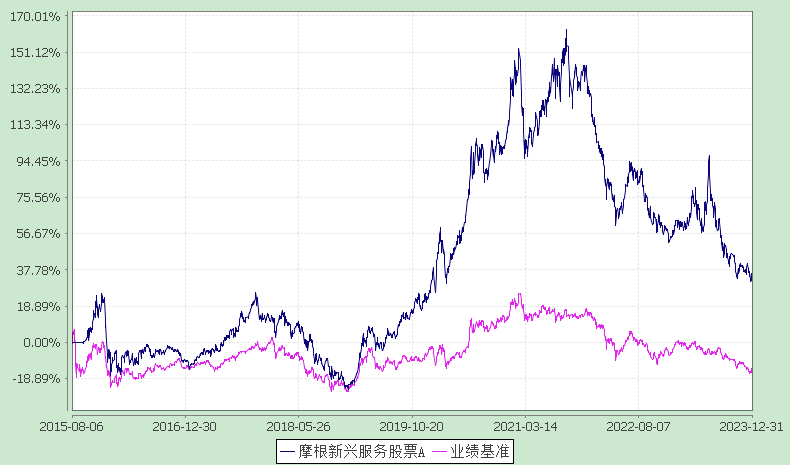 注：本基金合同生效日为2015年8月6日，图示的时间段为合同生效日至本报告期末。本基金建仓期为本基金合同生效日起 6 个月，建仓期结束时资产配置比例符合本基金基金合同规定。2、摩根新兴服务股票C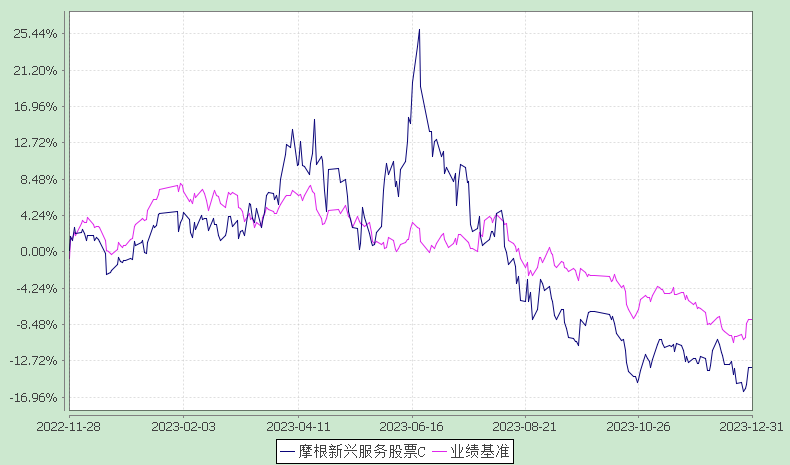 注：本基金自 2022年11月25日起增加C类份额，相关数据按实际存续期计算。本基金建仓期为本基金合同生效日起 6 个月，建仓期结束时资产配置比例符合本基金基金合同规定。3.2.3 过去五年基金每年净值增长率及其与同期业绩比较基准收益率的比较摩根新兴服务股票型证券投资基金过去五年净值增长率与业绩比较基准收益率的柱形对比图1、摩根新兴服务股票A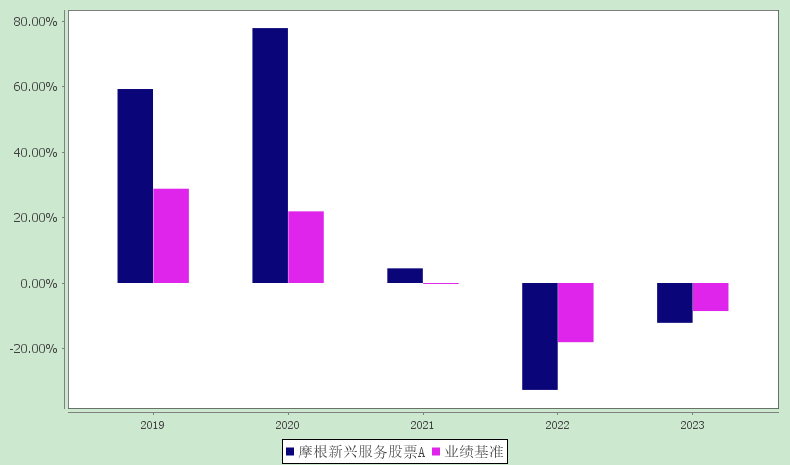 2、摩根新兴服务股票C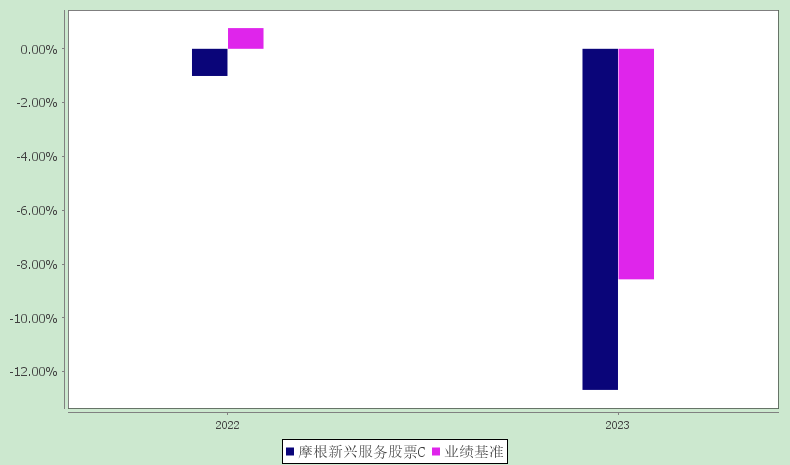 注：合同生效当年按实际存续期计算，不按整个自然年度进行折算。3.3 过去三年基金的利润分配情况本基金过去三年未进行利润分配。§4  管理人报告4.1 基金管理人及基金经理情况4.1.1 基金管理人及其管理基金的经验摩根基金管理（中国）有限公司经中国证券监督管理委员会批准，于2004年5月12日正式成立，注册资本为2.5亿元人民币，注册地上海。2023年1月19日，经中国证监会批准，本公司原股东之一上海国际信托有限公司将其持有的本公司51%股权，与原另一股东JPMorgan Asset Management (UK) Limited将其持有的本公司49%股权转让给摩根资产管理控股公司（JPMorgan Asset Management Holdings Inc.），从而摩根资产管理控股公司取得本公司全部股权。2023年4月10日，基金管理人的名称由“上投摩根基金管理有限公司”变更为“摩根基金管理（中国）有限公司”。截至 2023年12月底，公司旗下运作的基金共有九十四只，均为开放式基金，分别是：摩根中国优势证券投资基金、摩根货币市场基金、摩根阿尔法混合型证券投资基金、摩根双息平衡混合型证券投资基金、摩根成长先锋混合型证券投资基金、摩根内需动力混合型证券投资基金、摩根亚太优势混合型证券投资基金(QDII)、摩根双核平衡混合型证券投资基金、摩根中小盘混合型证券投资基金、摩根纯债债券型证券投资基金、摩根行业轮动混合型证券投资基金、摩根大盘蓝筹股票型证券投资基金、摩根全球新兴市场混合型证券投资基金(QDII)、摩根新兴动力混合型证券投资基金、摩根强化回报债券型证券投资基金、摩根健康品质生活混合型证券投资基金、摩根全球天然资源混合型证券投资基金(QDII)、摩根核心优选混合型证券投资基金、摩根智选30混合型证券投资基金、摩根成长动力混合型证券投资基金、摩根转型动力灵活配置混合型证券投资基金、摩根双债增利债券型证券投资基金、摩根核心成长股票型证券投资基金、摩根民生需求股票型证券投资基金、摩根纯债丰利债券型证券投资基金、摩根天添盈货币市场基金、摩根天添宝货币市场基金、摩根安全战略股票型证券投资基金、摩根卓越制造股票型证券投资基金、摩根整合驱动灵活配置混合型证券投资基金、摩根动态多因子策略灵活配置混合型证券投资基金、摩根智慧互联股票型证券投资基金、摩根科技前沿灵活配置混合型证券投资基金、摩根新兴服务股票型证券投资基金、摩根医疗健康股票型证券投资基金、摩根中国世纪灵活配置混合型证券投资基金(QDII)、摩根全球多元配置证券投资基金(QDII-FOF)、摩根安通回报混合型证券投资基金、摩根丰瑞债券型证券投资基金、摩根标普港股通低波红利指数型证券投资基金、摩根量化多因子灵活配置混合型证券投资基金、摩根安隆回报混合型证券投资基金、摩根创新商业模式灵活配置混合型证券投资基金、摩根富时发达市场REITs指数型证券投资基金(QDII)、摩根香港精选港股通混合型证券投资基金、摩根尚睿混合型基金中基金(FOF)、摩根安裕回报混合型证券投资基金、摩根欧洲动力策略股票型证券投资基金(QDII)、摩根核心精选股票型证券投资基金、摩根动力精选混合型证券投资基金、摩根中国生物医药混合型证券投资基金(QDII)、摩根领先优选混合型证券投资基金、摩根日本精选股票型证券投资基金(QDII)、摩根锦程均衡养老目标三年持有期混合型基金中基金(FOF)、摩根瑞益纯债债券型证券投资基金、摩根慧选成长股票型证券投资基金、摩根瑞泰38个月定期开放债券型证券投资基金、摩根锦程稳健养老目标一年持有期混合型基金中基金(FOF)、摩根MSCI中国A股交易型开放式指数证券投资基金、摩根研究驱动股票型证券投资基金、摩根MSCI中国A股交易型开放式指数证券投资基金联接基金、摩根瑞盛87个月定期开放债券型证券投资基金、摩根慧见两年持有期混合型证券投资基金、摩根远见两年持有期混合型证券投资基金、摩根安享回报一年持有期债券型证券投资基金、摩根行业睿选股票型证券投资基金、摩根优势成长混合型证券投资基金、摩根安荣回报混合型证券投资基金、摩根中债1-3年国开行债券指数证券投资基金、摩根景气甄选混合型证券投资基金、摩根均衡优选混合型证券投资基金、摩根中证沪港深科技100交易型开放式指数证券投资基金、摩根月月盈30天滚动持有发起式短债债券型证券投资基金、摩根恒生科技交易型开放式指数证券投资基金(QDII)、摩根全景优势股票型证券投资基金、摩根沃享远见一年持有期混合型证券投资基金、摩根鑫睿优选一年持有期混合型证券投资基金、摩根博睿均衡一年持有期混合型基金中基金(FOF)、摩根中证创新药产业交易型开放式指数证券投资基金、摩根慧享成长混合型证券投资基金、摩根时代睿选股票型证券投资基金、摩根瑞享纯债债券型证券投资基金、摩根中证碳中和60交易型开放式指数证券投资基金、摩根沪深300指数增强型发起式证券投资基金、摩根标普500指数型发起式证券投资基金(QDII)、摩根锦颐养老目标日期2035三年持有期混合型发起式基金中基金(FOF)、摩根海外稳健配置混合型证券投资基金(QDII-FOF)、摩根双季鑫6个月持有期债券型发起式基金中基金(FOF)、摩根恒生科技交易型开放式指数证券投资基金发起式联接基金(QDII) 、摩根世代趋势混合型发起式证券投资基金、摩根纳斯达克100指数型发起式证券投资基金(QDII)、摩根瑞锦纯债债券型证券投资基金、摩根标普港股通低波红利交易型开放式指数证券投资基金、摩根中证同业存单AAA指数7天持有期证券投资基金。4.1.2 基金经理（或基金经理小组）及基金经理助理的简介注：1.任职日期和离任日期均指根据公司决定确定的聘任日期和解聘日期。2.郭晨先生为本基金首任基金经理，其任职日期指本基金基金合同生效之日。3.证券从业的含义遵从行业协会《证券业从业人员资格管理办法》的相关规定。4.1.3 期末兼任私募资产管理计划投资经理的基金经理同时管理的产品情况4.1.4 基金经理薪酬机制兼任基金经理所管理的私募资产管理计划浮动管理费或产品业绩表现不直接与兼任基金经理薪酬激励挂钩。公司根据实际情况对基金经理的公募产品及兼任管理的私募资产管理计划分别进行考核，根据考核结果，同时参考公司经营业绩、外部行业水平等多重因素，对薪酬激励进行综合评定和调整。4.2 管理人对报告期内本基金运作遵规守信情况的说明在本报告期内，基金管理人不存在损害基金份额持有人利益的行为，勤勉尽责地为基金份额持有人谋求利益。基金管理人遵守了《证券投资基金法》及其他有关法律法规、本基金基金合同的规定。除以下情况外，基金经理对个股和投资组合的比例遵循了投资决策委员会的授权限制，基金投资比例符合基金合同和法律法规的要求：本基金曾出现个别由于市场原因引起的投资组合的投资指标被动偏离相关比例要求的情形，但已在规定时间内调整完毕。4.3 管理人对报告期内公平交易情况的专项说明4.3.1 公平交易制度和控制方法本公司按照《证券投资基金管理公司公平交易制度指导意见》等相关法律法规的要求，制订了《公平交易制度》，规范了公司所管理的所有投资组合的股票、债券等投资品种的投资管理活动，同时涵盖了授权、研究分析、投资决策、交易执行、业绩评估等投资管理活动相关的各个环节，以确保本公司管理的不同投资组合均得到公平对待。公司执行自上而下的三级授权体系，依次为投资决策委员会、投资总监、经理人，经理人在其授权范围内自主决策，投资决策委员会和投资总监均不得干预其授权范围内的投资活动。公司已建立客观的研究方法，严禁利用内幕信息作为投资依据，各投资组合享有公平的投资决策机会。公司建立集中交易制度，执行公平交易分配。对于交易所市场投资活动，不同投资组合在买卖同一证券时，按照时间优先、比例分配的原则在各投资组合间公平分配交易机会；对于银行间市场投资活动，通过交易对手库控制和交易室询价机制，严格防范交易对手风险并抽检价格公允性；对于一级市场申购投资行为，遵循价格优先、比例分配的原则，根据事前独立申报的价格和数量对交易结果进行公平分配。公司制订了《异常交易监控与报告制度》，通过系统和人工相结合的方式进行投资交易行为的监控分析，并执行异常交易行为监控分析记录工作机制，确保公平交易可稽核。公司分别于每季度和每年度对公司管理的不同投资组合的收益率差异及不同时间窗下同向交易的交易价差进行分析，并留存报告备查。4.3.2 公平交易制度的执行情况报告期内，公司严格执行上述公平交易制度和控制方法，开展公平交易工作。通过对不同投资组合之间的收益率差异、以及不同投资组合之间同向交易和反向交易的交易时机和交易价差等方面的监控分析，公司未发现整体公平交易执行出现异常的情况。其中，在同向交易的监控和分析方面，根据法规要求，公司对不同投资组合的同日和临近交易日的同向交易行为进行监控，通过定期抽查前述的同向交易行为，定性分析交易时机、对比不同投资组合长期的交易趋势，重点关注任何可能导致不公平交易的情形。对于识别的异常情况，由相关投资组合经理对异常交易情况进行合理解释。同时，公司根据法规的要求，通过系统模块定期对连续四个季度内不同投资组合在不同时间窗内（日内、3日内、5日内）的同向交易价差进行分析，采用概率统计方法，主要关注不同投资组合之间同向交易价差均值为零的显著性检验，以及同向交易价格占优的交易次数占比分析。报告期内，通过前述分析方法，未发现不同投资组合之间同向交易价差异常的情况。4.3.2.1 增加执行的基金经理公平交易制度执行情况及公平交易管理情况参照前述监控方法，公司对延长时间窗内由同一基金经理兼任投资经理的不同投资组合的同向、反向投资行为进行监控，结合成交顺序、价格偏差、产品规模、成交量等因素对是否存在不公平对待的情形进行分析。对于识别的异常情况，由相关投资组合的基金经理对异常交易情况进行合理解释，监察稽核部门对基金经理提供的解释进行严格复核与独立评估。报告期内，未发现由于基金经理兼任私募资产管理计划投资经理而导致的非公平交易情形。4.3.3 异常交易行为的专项说明报告期内，通过对交易价格、交易时间、交易方向等的抽样分析，公司未发现存在异常交易行为。报告期内，所有投资组合参与的交易所公开竞价同日反向交易成交较少的单边交易量超过该证券当日成交量的5%的情形：无。 4.4 管理人对报告期内基金的投资策略和业绩表现的说明4.4.1报告期内基金投资策略和运作分析2023年市场各大指数均下跌。全年上证综指下跌3.7%，沪深300指数下跌11.38%，中证500指数下跌7.42%，创业板指下跌19.41%。2023年初，长达3年的疫情结束，市场对未来的复苏充满憧憬，但在春节后，复苏的预期被宏观、微观经济的数据逐步证伪，市场于2季度见顶后一路波动向下。随着宏观经济不断走弱，市场各大指数也在年底附近录得年内低点。在这个整体缺乏挣钱效应的市场当中，主要的亮点来自于TMT板块。上半年，在海外AI大模型的带动下，国内的光模块、算力、人工智能（AI）应用、游戏板块显著上涨，但在7月份之后大幅下跌，股价波动极大；下半年尤其是9月后，在华为新款手机发布的带动下，以消费电子、智能驾驶为代表的硬件科技亦出现明显的上涨。除了部分业绩高增长的科技公司外，大部分的TMT公司上涨体现出主题炒作的色彩，尤其是微盘股的炒作蔚然成风，可持续性难言乐观。另一亮点是具备资源属性的央国企，以及低估值高股息个股，其上涨的持续性，以及股价的波动性都能给股票的持有者带来良好的体验。如果我们把目光回顾得更远，我们会发现这类资产早在2021、2022年，就开始为投资者提供良好的投资体验。大部分其余板块表现较差，尤其是2021、2022年表现亮眼的新能源相关行业，全年几乎是单边下跌。此外大部分和宏观经济关联紧密的行业亦都出现下跌。A股是否已经出现了投资的范式转变？回顾过往，我们所熟知的价值成长投资模式孕育在2016年，成长于2017年，2018年经历调整，2019年被大部分投资人接受，2020年加速，2021年演变为赛道投资直至2022年的高潮。如果说今时不同往日，究竟变化在哪里？我们认为，最大的变化在于宏观经济增长中枢的变化，全球发展模式的变化，以及资金成本的变化。当宏观经济放缓，并改变人们对未来的增长预期后，人们的生活方式、消费方式都会出现改变，从而改变相关公司的成长速度；当全球经济变得比以往更为割裂，冲突更多时，全球战略资源的定价、国与国之间合作的模式也会有持续的改变；当全球资金成本大幅抬升，投资者对于公司的定价分析，则会更集中在相对较短的未来。作为理性的投资者，我们一定不能用线性的眼光由历史推导未来，我们必须从事实出发，接受宏观经济和全球市场发生的深刻变化，用唯物辩证法来指导我们的工作，把握投资中的主要矛盾。4.4.2报告期内基金的业绩表现本报告期本基金A份额净值增长率为:-12.17%，同期业绩比较基准收益率为:-8.57%本基金C份额净值增长率为:-12.68%，同期业绩比较基准收益率为:-8.57%。4.5 管理人对宏观经济、证券市场及行业走势的简要展望展望后市，我们过去惯于用成长的眼光看待行业和企业，但在成长更为稀缺的当下，我们也必须增加考量的维度。我们看到拥有较强资源禀赋的国央企，在政策红利以及改革的驱动下，已经或将要体现出经营的向上拐点；我们亦看到拥有大量实物资源的企业，受益于供需格局的良性改变，盈利能力节节攀升。这些都是我们所非常重视的。另一方面，正因为成长的稀缺性，使得真成长变得格外宝贵，我们仍然相信科技成长是我国未来高质量发展的最重要方向，因此对真正具备高成长性的科技企业，我们仍然寄予厚望。在弱势的市场中，我们会更为立体化、更为严苛的去分析上市公司的竞争力，争取获得超额收益。4.6 管理人内部有关本基金的监察稽核工作情况报告期内，本基金管理人在内部监察稽核工作中以继续坚持“建立风险综合防控机制、保障合规诚信、支持业务发展、提高工作水平”为总体目标，一切从合规运作、保障基金份额持有人利益出发，由独立的监察稽核部门按照工作计划结合实际情况对公司各项业务进行全面的监察稽核工作，保障和促进公司各项业务合法合规运作，推动内部控制机制的完善与优化，保证各项法规和管理制度的落实，发现问题及时提出建议并督促有关部门改进。在本报告期内，本基金管理人内部监察稽核工作贯穿三条主线： 1.   注意密切追踪监管法规政策变化和监管新要求，组织员工学习理解监管精神，推动公司各部门完善制度建设和业务流程，防范日常运作中的违规行为发生。2.   继续紧抓员工行为、公平交易、利益冲突等方面的日常监控，坚守“三条底线”不动摇；进一步加强内部合规培训和合规宣传，强化合规意识，规范员工行为操守，严格防范利益冲突。3.   针对风险控制的需求和重点，强化内部审计，提高内部审计工作的水平和效果；按照监管部门的要求，严格推行风险控制自我评估制度，对控制不足的风险点，制订了进一步的控制措施。在本报告期内的监察稽核工作中，未发现基金投资运作存在违法违规或未履行基金合同承诺从而影响基金份额持有人利益的情形。公司自成立以来，各项业务运作正常，内部控制和风险防范措施逐步完善并积极发挥作用。本基金运作合法合规，保障了基金份额持有人的利益。我们将继续以合规运作和风险管理为核心，提高内部监察稽核工作的科学性和有效性，切实保障基金份额持有人的利益。4.7 管理人对报告期内基金估值程序等事项的说明本公司的基金估值和会计核算由基金会计部负责，根据相关的法律法规规定、基金合同的约定，制定了内部控制措施，对基金估值和会计核算的各个环节和整个流程进行风险控制，目的是保证基金估值和会计核算的准确性。基金会计部人员均具备基金从业资格和相关工作经历。本公司成立了估值委员会，并制订有关议事规则。估值委员会成员包括公司管理层、督察长、基金会计、风险管理等方面的负责人，所有相关成员均具有丰富的证券基金行业从业经验。公司估值委员会对估值事项发表意见，评估基金估值的公允性和合理性。基金经理参加估值委员会会议，参与估值程序和估值技术的讨论。估值委员会各方不存在任何重大利益冲突。4.8 管理人对报告期内基金利润分配情况的说明无。4.9 报告期内管理人对本基金持有人数或基金资产净值预警情形的说明报告期内，本基金存在连续六十个工作日基金资产净值低于五千万元的情况，出现该情况的时间范围为2023年01月03日至2023年12月31日。基金管理人拟调整本基金运作方式，加大营销力度，提升基金规模，方案已报监管机关。§5  托管人报告5.1 报告期内本基金托管人遵规守信情况声明本报告期，中国建设银行股份有限公司在本基金的托管过程中，严格遵守了《证券投资基金法》、基金合同、托管协议和其他有关规定，不存在损害基金份额持有人利益的行为，完全尽职尽责地履行了基金托管人应尽的义务。5.2 托管人对报告期内本基金投资运作遵规守信、净值计算、利润分配等情况的说明本报告期，本基金托管人按照国家有关规定、基金合同、托管协议和其他有关规定，对本基金的基金资产净值计算、基金费用开支等方面进行了认真的复核，对本基金的投资运作方面进行了监督，发现个别监督指标不符合基金合同约定并及时通知了基金管理人，基金管理人在合理期限内进行了调整，对基金份额持有人利益未造成损害。报告期内，本基金利润分配情况符合法律法规和基金合同的相关约定。5.3 托管人对本年度报告中财务信息等内容的真实、准确和完整发表意见本托管人复核审查了本报告中的财务指标、净值表现、利润分配情况、财务会计报告、投资组合报告等内容，保证复核内容不存在虚假记载、误导性陈述或者重大遗漏。§6  审计报告普华永道中天审字(2024)第22459号摩根新兴服务股票型证券投资基金全体基金份额持有人：6.1 审计意见（一）我们审计的内容我们审计了摩根新兴服务股票型证券投资基金 (以下简称“摩根新兴服务股票基金”)的财务报表，包括2023年12月31日的资产负债表，2023年度的利润表和净资产(基金净值)变动表以及财务报表附注。（二）我们的意见我们认为，后附的财务报表在所有重大方面按照企业会计准则和在财务报表附注中所列示的中国证券监督管理委员会(以下简称“中国证监会”)、中国证券投资基金业协会(以下简称“中国基金业协会”)发布的有关规定及允许的基金行业实务操作编制，公允反映了摩根新兴服务股票基金2023年12月31日的财务状况以及2023年度的经营成果和净资产变动情况。6.2 形成审计意见的基础我们按照中国注册会计师审计准则的规定执行了审计工作。审计报告的“注册会计师对财务报表审计的责任”部分进一步阐述了我们在这些准则下的责任。我们相信，我们获取的审计证据是充分、适当的，为发表审计意见提供了基础。按照中国注册会计师职业道德守则，我们独立于摩根新兴服务股票基金，并履行了职业道德方面的其他责任。6.3 管理层对财务报表的责任摩根新兴服务股票基金的基金管理人摩根基金管理(中国)有限公司(以下简称“基金管理人”)管理层负责按照企业会计准则和中国证监会、中国基金业协会发布的有关规定及允许的基金行业实务操作编制财务报表，使其实现公允反映，并设计、执行和维护必要的内部控制，以使财务报表不存在由于舞弊或错误导致的重大错报。在编制财务报表时，基金管理人管理层负责评估摩根新兴服务股票基金的持续经营能力，披露与持续经营相关的事项(如适用)，并运用持续经营假设，除非基金管理人管理层计划清算摩根新兴服务股票基金、终止运营或别无其他现实的选择。基金管理人治理层负责监督摩根新兴服务股票基金的财务报告过程。6.4 注册会计师的责任我们的目标是对财务报表整体是否不存在由于舞弊或错误导致的重大错报获取合理保证，并出具包含审计意见的审计报告。合理保证是高水平的保证，但并不能保证按照审计准则执行的审计在某一重大错报存在时总能发现。错报可能由于舞弊或错误导致，如果合理预期错报单独或汇总起来可能影响财务报表使用者依据财务报表作出的经济决策，则通常认为错报是重大的。在按照审计准则执行审计工作的过程中，我们运用职业判断，并保持职业怀疑。同时，我们也执行以下工作：(一) 识别和评估由于舞弊或错误导致的财务报表重大错报风险；设计和实施审计程序以应对这些风险，并获取充分、适当的审计证据，作为发表审计意见的基础。由于舞弊可能涉及串通、伪造、故意遗漏、虚假陈述或凌驾于内部控制之上，未能发现由于舞弊导致的重大错报的风险高于未能发现由于错误导致的重大错报的风险。(二) 了解与审计相关的内部控制，以设计恰当的审计程序，但目的并非对内部控制的有效性发表意见。(三) 评价基金管理人管理层选用会计政策的恰当性和作出会计估计及相关披露的合理性。(四) 对基金管理人管理层使用持续经营假设的恰当性得出结论。同时，根据获取的审计证据，就可能导致对摩根新兴服务股票基金持续经营能力产生重大疑虑的事项或情况是否存在重大不确定性得出结论。如果我们得出结论认为存在重大不确定性，审计准则要求我们在审计报告中提请报表使用者注意财务报表中的相关披露；如果披露不充分，我们应当发表非无保留意见。我们的结论基于截至审计报告日可获得的信息。然而，未来的事项或情况可能导致摩根新兴服务股票基金不能持续经营。(五) 评价财务报表的总体列报(包括披露)、结构和内容，并评价财务报表是否公允反映相关交易和事项。我们与基金管理人治理层就计划的审计范围、时间安排和重大审计发现等事项进行沟通，包括沟通我们在审计中识别出的值得关注的内部控制缺陷。普华永道中天会计师事务所(特殊普通合伙)		中国注册会计师  陈熹  金诗涛中国 ∙ 上海市2024年3月26日§7  年度财务报表7.1 资产负债表会计主体：摩根新兴服务股票型证券投资基金报告截止日：2023年12月31日单位：人民币元注：报告截止日2023年12月31日,基金份额总额:24,130,861.43份,其中:A类,基金份额净值:1.3586元,基金份额:23,901,209.58份,C类,基金份额净值:1.3500元,基金份额:229,651.85份。7.2 利润表会计主体：摩根新兴服务股票型证券投资基金本报告期：2023年1月1日至2023年12月31日单位：人民币元7.3 净资产变动表会计主体：摩根新兴服务股票型证券投资基金本报告期：2023年1月1日至2023年12月31日单位：人民币元报表附注为财务报表的组成部分。本报告页码（序号）从7.1至7.4，财务报表由下列负责人签署：基金管理人负责人：王琼慧，主管会计工作负责人：王敏，会计机构负责人：俞文涵7.4 报表附注7.4.1 基金基本情况摩根新兴服务股票型证券投资基金(原名为上投摩根新兴服务股票型证券投资基金，以下简称“本基金”)经中国证券监督管理委员会(以下简称“中国证监会”)证监许可[2015]1070号《关于准予上投摩根新兴服务股票型证券投资基金注册的批复》准予注册，由摩根基金管理(中国)有限公司(原上投摩根基金管理有限公司，已于2023年4月10日办理完成工商变更登记)依照《中华人民共和国证券投资基金法》和《上投摩根新兴服务股票型证券投资基金基金合同》负责公开募集。本基金为契约型开放式，存续期限不定，首次募集期间为2015年7月2日至2015年7月31日，首次设立募集不包括认购资金利息共募集人民币284,044,192.93元，业经普华永道中天会计师事务所(特殊普通合伙)普华永道中天验字(2015)第1002号验资报告予以验证。经向中国证监会备案，《上投摩根新兴服务股票型证券投资基金基金合同》于2015年8月6日正式生效，基金合同生效日的基金份额总额为284,098,349.39份基金份额，其中认购资金利息折合54,156.46份基金份额。本基金的基金管理人为摩根基金管理(中国)有限公司，基金托管人为中国建设银行股份有限公司。根据摩根基金管理(中国)有限公司2023年4月12日发布的《关于公司法定名称变更的公告》，本基金管理人的中文法定名称由“上投摩根基金管理有限公司”变更为“摩根基金管理(中国)有限公司”。根据同一天发布的《摩根基金管理(中国)有限公司关于旗下基金更名事宜的公告》，上投摩根新兴服务股票型证券投资基金自该日起更名为摩根新兴服务股票型证券投资基金。根据《上投摩根基金管理有限公司关于旗下部分基金增设C类基金份额并修改基金合同和托管协议的公告》以及更新的《摩根新兴服务股票型证券投资基金招募说明书》的有关规定，自2022年11月25日起，本基金根据认购/申购费用与销售服务费收取方式的不同，将基金份额分为不同的类别。在投资人认购/申购时收取认购/申购费用，但不从本类别基金资产中计提销售服务费的，称为A类基金份额；在投资人认购/申购时不收取认购/申购费用，而从本类别基金资产中计提销售服务费的，称为C类基金份额。本基金A类基金份额和C类基金份额分别设置代码。由于基金费用的不同，本基金A类基金份额和C类基金份额将分别计算基金份额净值，计算公式为计算日各类别基金资产净值除以计算日发售在外的该类别基金份额总数。根据《中华人民共和国证券投资基金法》和《摩根新兴服务股票型证券投资基金基金合同》的有关规定，本基金的投资范围为具有良好流动性的金融工具，包括国内依法发行上市的股票、存托凭证、债券、货币市场工具、权证、资产支持证券、股指期货、股票期权以及法律法规或中国证监会允许基金投资的其他金融工具(须符合中国证监会相关规定)。本基金的投资组合比例为：股票资产占基金资产的80%-95%，投资于新兴服务相关行业股票的比例不低于非现金基金资产的80%；其余资产投资于债券、货币市场工具、权证、资产支持证券等金融工具；权证占基金资产净值的0-3%；每个交易日日终在扣除股票期权及股指期货保证金后，现金或到期日在一年期以内的政府债券不低于基金资产净值的5%，其中现金不包括结算备付金、存出保证金、应收申购款等。本基金的业绩比较基准为：中证800指数收益率×85%+中债总指数收益率×15%。本财务报表由本基金的基金管理人摩根基金管理(中国)有限公司于2024年3月26日批准报出。7.4.2 会计报表的编制基础本基金的财务报表按照财政部于2006年2月15日及以后期间颁布的《企业会计准则－基本准则》、各项具体会计准则、《资产管理产品相关会计处理规定》及其他相关规定(以下合称“企业会计准则”)、中国证监会颁布的《证券投资基金信息披露XBRL模板第3号<年度报告和中期报告>》、中国证券投资基金业协会(以下简称“中国基金业协会”)颁布的《证券投资基金会计核算业务指引》、《摩根新兴服务股票型证券投资基金基金合同》和在财务报表附注7.4.4所列示的中国证监会、中国基金业协会发布的有关规定及允许的基金行业实务操作编制。根据《公开募集证券投资基金运作管理办法》的相关规定，开放式基金在基金合同生效后，连续60个工作日出现基金份额持有人数量不满200人或者基金资产净值低于5,000万元情形的，基金管理人应当向中国证监会报告并提出解决方案，如转换运作方式、与其他基金合并或者终止基金合同等，并召开基金份额持有人大会进行表决。于2023年12月31日，本基金出现连续60个工作日基金资产净值低于5,000万元的情形，本基金的基金管理人已向中国证监会报告并在评估后续处理方案，故本财务报表仍以持续经营为基础编制。7.4.3 遵循企业会计准则及其他有关规定的声明本基金2023年度财务报表符合企业会计准则的要求，真实、完整地反映了本基金2023年12月31日的财务状况以及2023年度的经营成果和净资产变动情况等有关信息。7.4.4 重要会计政策和会计估计7.4.4.1会计年度本基金会计年度为公历1月1日起至12月31日止。7.4.4.2 记账本位币本基金的记账本位币为人民币。7.4.4.3 金融资产和金融负债的分类金融工具，是指形成一方的金融资产并形成其他方的金融负债或权益工具的合同。当本基金成为金融工具合同的一方时，确认相关的金融资产、金融负债或权益工具。(1)金融资产金融资产于初始确认时分类为：以摊余成本计量的金融资产、以公允价值计量且其变动计入其他综合收益的金融资产及以公允价值计量且其变动计入当期损益的金融资产。金融资产的分类取决于本基金管理金融资产的业务模式和金融资产的合同现金流量特征。本基金现无金融资产分类为以公允价值计量且其变动计入其他综合收益的金融资产。债务工具本基金持有的债务工具是指从发行方角度分析符合金融负债定义的工具，分别采用以下两种方式进行计量：以摊余成本计量：本基金管理以摊余成本计量的金融资产的业务模式为以收取合同现金流量为目标，且以摊余成本计量的金融资产的合同现金流量特征与基本借贷安排相一致，即在特定日期产生的现金流量，仅为对本金和以未偿付本金金额为基础的利息的支付。本基金持有的以摊余成本计量的金融资产主要为银行存款、买入返售金融资产和其他各类应收款项等。以公允价值计量且其变动计入当期损益：本基金将持有的未划分为以摊余成本计量的债务工具，以公允价值计量且其变动计入当期损益。本基金持有的以公允价值计量且其变动计入当期损益的金融资产主要为债券投资和资产支持证券投资，在资产负债表中以交易性金融资产列示。权益工具权益工具是指从发行方角度分析符合权益定义的工具。本基金将对其没有控制、共同控制和重大影响的权益工具(主要为股票投资)按照公允价值计量且其变动计入当期损益，在资产负债表中列示为交易性金融资产。(2)金融负债金融负债于初始确认时分类为以摊余成本计量的金融负债和以公允价值计量且其变动计入当期损益的金融负债。本基金目前暂无金融负债分类为以公允价值计量且其变动计入当期损益的金融负债。本基金持有的以摊余成本计量的金融负债包括卖出回购金融资产款和其他各类应付款项等。7.4.4.4 金融资产和金融负债的初始确认、后续计量和终止确认金融资产或金融负债在初始确认时以公允价值计量。对于以公允价值计量且其变动计入当期损益的金融资产和金融负债，相关交易费用计入当期损益；对于支付的价款中包含的债券或资产支持证券起息日或上次除息日至购买日止的利息，确认为应计利息，包含在交易性金融资产的账面价值中。对于其他类别的金融资产和金融负债，相关交易费用计入初始确认金额。对于以公允价值计量且其变动计入当期损益的金融资产，按照公允价值进行后续计量；对于应收款项和其他金融负债采用实际利率法，以摊余成本进行后续计量。本基金对于以摊余成本计量的金融资产，以预期信用损失为基础确认损失准备。本基金考虑有关过去事项、当前状况以及对未来经济状况的预测等合理且有依据的信息，以发生违约的风险为权重，计算合同应收的现金流量与预期能收到的现金流量之间差额的现值的概率加权金额，确认预期信用损失。于每个资产负债表日，本基金对于处于不同阶段的金融工具的预期信用损失分别进行计量。金融工具自初始确认后信用风险未显著增加的，处于第一阶段，本基金按照未来12个月内的预期信用损失计量损失准备；金融工具自初始确认后信用风险已显著增加但尚未发生信用减值的，处于第二阶段，本基金按照该工具整个存续期的预期信用损失计量损失准备；金融工具自初始确认后已经发生信用减值的，处于第三阶段，本基金按照该工具整个存续期的预期信用损失计量损失准备。对于在资产负债表日具有较低信用风险 的金融工具，本基金假设其信用风险自初始确认后并未显著增加，认定为处于第一阶段的金融工具，按照未来12个月内的预期信用损失计量损失准备。本基金对于处于第一阶段和第二阶段的金融工具，按照其未扣除减值准备的账面余额和实际利率计算利息收入。对于处于第三阶段的金融工具，按照其账面余额减已计提减值准备后的摊余成本和实际利率计算利息收入。本基金将计提或转回的损失准备计入当期损益。金融资产满足下列条件之一的，予以终止确认：(1) 收取该金融资产现金流量的合同权利终止；(2) 该金融资产已转移，且本基金将金融资产所有权上几乎所有的风险和报酬转移给转入方；或者(3) 该金融资产已转移，虽然本基金既没有转移也没有保留金融资产所有权上几乎所有的风险和报酬，但是放弃了对该金融资产控制。金融资产终止确认时，其账面价值与收到的对价的差额，计入当期损益。当金融负债的现时义务全部或部分已经解除时，终止确认该金融负债或义务已解除的部分。终止确认部分的账面价值与支付的对价之间的差额，计入当期损益。7.4.4.5 金融资产和金融负债的估值原则本基金持有的股票投资、债券投资和资产支持证券投资按如下原则确定公允价值并进行估值：(1)存在活跃市场的金融工具按其估值日的市场交易价格确定公允价值；估值日无交易且最近交易日后未发生影响公允价值计量的重大事件的，按最近交易日的市场交易价格确定公允价值。有充足证据表明估值日或最近交易日的市场交易价格不能真实反映公允价值的，应对市场交易价格进行调整，确定公允价值。与上述投资品种相同，但具有不同特征的，应以相同资产或负债的公允价值为基础，并在估值技术中考虑不同特征因素的影响。特征是指对资产出售或使用的限制等，如果该限制是针对资产持有者的，那么在估值技术中不应将该限制作为特征考虑。此外，基金管理人不应考虑因大量持有相关资产或负债所产生的溢价或折价。(2)当金融工具不存在活跃市场，采用在当前情况下适用并且有足够可利用数据和其他信息支持的估值技术确定公允价值。采用估值技术时，优先使用可观察输入值，只有在无法取得相关资产或负债可观察输入值或取得不切实可行的情况下，才可以使用不可观察输入值。(3)如经济环境发生重大变化或证券发行人发生影响金融工具价格的重大事件，应对估值进行调整并确定公允价值。7.4.4.6 金融资产和金融负债的抵销本基金持有的资产和承担的负债基本为金融资产和金融负债。当本基金1) 具有抵销已确认金额的法定权利且该种法定权利现在是可执行的；且2)交易双方准备按净额结算时，金融资产与金融负债按抵销后的净额在资产负债表中列示。7.4.4.7 实收基金实收基金为对外发行基金份额所募集的总金额在扣除损益平准金分摊部分后的余额。由于申购和赎回引起的实收基金变动分别于基金申购确认日及基金赎回确认日认列。上述申购和赎回分别包括基金转换所引起的转入基金的实收基金增加和转出基金的实收基金减少。本基金发行的份额作为可回售工具具备以下特征：(1) 赋予基金份额持有人在基金清算时按比例份额获得该基金净资产的权利，这里所指基金净资产是扣除所有优先于该基金份额对基金资产要求权之后的剩余资产；这里所指按比例份额是清算时将基金的净资产分拆为金额相等的单位，并且将单位金额乘以基金份额持有人所持有的单位数量；(2) 该工具所属的类别次于其他所有工具类别，即本基金份额在归属于该类别前无须转换为另一种工具，且在清算时对基金资产没有优先于其他工具的要求权；(3) 该工具所属的类别中(该类别次于其他所有工具类别)，所有工具具有相同的特征(例如它们必须都具有可回售特征，并且用于计算回购或赎回价格的公式或其他方法都相同)；(4) 除了发行方应当以现金或其他金融资产回购或赎回该基金份额的合同义务外，该工具不满足金融负债定义中的任何其他特征；(5) 该工具在存续期内的预计现金流量总额，应当实质上基于该基金存续期内基金的损益、已确认净资产的变动、已确认和未确认净资产的公允价值变动(不包括本基金的任何影响)。可回售工具，是指根据合同约定，持有方有权将该工具回售给发行方以获取现金或其他金融资产的权利，或者在未来某一不确定事项发生或者持有方死亡或退休时，自动回售给发行方的金融工具。本基金没有同时具备下列特征的其他金融工具或合同：(1) 现金流量总额实质上基于基金的损益、已确认净资产的变动、己确认和未确认净资产的公允价值变动(不包括该基金或合同的任何影响)；(2) 实质上限制或固定了上述工具持有方所获得的剩余回报。本基金将实收基金分类为权益工具，列报于净资产。7.4.4.8 损益平准金损益平准金包括已实现平准金和未实现平准金。已实现平准金指在申购或赎回基金份额时，申购或赎回款项中包含的按累计未分配的已实现损益占净资产比例计算的金额。未实现平准金指在申购或赎回基金份额时，申购或赎回款项中包含的按累计未实现损益占净资产比例计算的金额。损益平准金于基金申购确认日或基金赎回确认日认列，并于期末全额转入未分配利润/(累计亏损)。7.4.4.9 收入/(损失)的确认和计量股票投资在持有期间应取得的现金股利扣除由上市公司代扣代缴的个人所得税后的净额确认为投资收益。债券投资和资产支持证券投资在持有期间应取得的按票面利率(对于贴现债为按发行价计算的利率)或合同利率计算的利息扣除在适用情况下由债券和资产支持证券发行企业代扣代缴的个人所得税及由基金管理人缴纳的增值税后的净额确认为投资收益。以公允价值计量且其变动计入当期损益的金融资产在持有期间的公允价值变动扣除按票面利率(对于贴现债为按发行价计算的利率)或合同利率计算的利息后的净额确认为公允价值变动损益；于处置时，其处置价格与初始确认金额之间的差额扣除相关交易费用后的净额确认为投资收益，其中包括从公允价值变动损益结转的公允价值累计变动额。应收款项在持有期间确认的利息收入按实际利率法计算，实际利率法与直线法差异较小的则按直线法计算。7.4.4.10 费用的确认和计量本基金的管理人报酬、托管费和销售服务费在费用涵盖期间按基金合同约定的费率和计算方法确认。以摊余成本计量的金融负债在持有期间确认的利息支出按实际利率法计算，实际利率法与直线法差异较小的则按直线法计算。7.4.4.11 基金的收益分配政策本基金同一类别的每一基金份额享有同等分配权。本基金收益以现金形式分配，但基金份额持有人可选择现金红利或将现金红利按分红除权日的基金份额净值自动转为基金份额进行再投资。若期末未分配利润中的未实现部分为正数，包括基金经营活动产生的未实现损益以及基金份额交易产生的未实现平准金等，则期末可供分配利润的金额为期末未分配利润中的已实现部分；若期末未分配利润的未实现部分为负数，则期末可供分配利润的金额为期末未分配利润，即已实现部分相抵未实现部分后的余额。经宣告的拟分配基金收益于分红除权日从净资产转出。7.4.4.12 分部报告本基金以内部组织结构、管理要求、内部报告制度为依据确定经营分部，以经营分部为基础确定报告分部并披露分部信息。经营分部是指本基金内同时满足下列条件的组成部分：(1) 该组成部分能够在日常活动中产生收入、发生费用；(2) 本基金的基金管理人能够定期评价该组成部分的经营成果，以决定向其配置资源、评价其业绩；(3) 本基金能够取得该组成部分的财务状况、经营成果和现金流量等有关会计信息。如果两个或多个经营分部具有相似的经济特征，并且满足一定条件的，则合并为一个经营分部。本基金目前以一个单一的经营分部运作，不需要披露分部信息。7.4.4.13 其他重要的会计政策和会计估计根据本基金的估值原则和中国证监会允许的基金行业估值实务操作，本基金确定以下类别股票投资、债券投资和资产支持证券投资的公允价值时采用的估值方法及其关键假设如下：(1)对于证券交易所上市的股票和债券，若出现重大事项停牌或交易不活跃(包括涨跌停时的交易不活跃)等情况，本基金根据中国证监会公告[2017]13号《中国证监会关于证券投资基金估值业务的指导意见》，根据具体情况采用《关于发布中基协(AMAC)基金行业股票估值指数的通知》提供的指数收益法、市盈率法、现金流量折现法等估值技术进行估值。(2)对于在锁定期内的非公开发行股票、首次公开发行股票时公司股东公开发售股份、通过大宗交易取得的带限售期的股票等流通受限股票，根据中国基金业协会中基协发[2017]6号《关于发布<证券投资基金投资流通受限股票估值指引(试行)>的通知》之附件《证券投资基金投资流通受限股票估值指引(试行)》(以下简称“指引”)，按估值日在证券交易所上市交易的同一股票的公允价值扣除中证指数有限公司根据指引所独立提供的该流通受限股票剩余限售期对应的流动性折扣后的价值进行估值。(3)对于在证券交易所上市或挂牌转让的固定收益品种(可转换债券和可交换债券除外)及在银行间同业市场交易的固定收益品种，根据中国证监会公告[2017]13号《中国证监会关于证券投资基金估值业务的指导意见》及中国基金业协会中基协字[2022]566号《关于发布<关于固定收益品种的估值处理标准>的通知》之附件《关于固定收益品种的估值处理标准》采用估值技术确定公允价值。本基金持有的证券交易所上市或挂牌转让的固定收益品种(可转换债券和可交换债券除外)，按照中证指数有限公司所独立提供的估值结果确定公允价值。本基金持有的银行间同业市场固定收益品种按照中债金融估值中心有限公司所独立提供的估值结果确定公允价值。7.4.5 会计政策和会计估计变更以及差错更正的说明7.4.5.1 会计政策变更的说明本基金本报告期未发生会计政策变更。7.4.5.2 会计估计变更的说明本基金本报告期未发生会计估计变更。7.4.5.3 差错更正的说明本基金在本报告期间无须说明的会计差错更正。7.4.6 税项根据财政部、国家税务总局财税[2002]128号《关于开放式证券投资基金有关税收问题的通知》、财税[2008]1号《关于企业所得税若干优惠政策的通知》、财税[2012]85号《关于实施上市公司股息红利差别化个人所得税政策有关问题的通知》、财税[2015]101号《关于上市公司股息红利差别化个人所得税政策有关问题的通知》、财税[2016]36号《关于全面推开营业税改征增值税试点的通知》、财税[2016]46号《关于进一步明确全面推开营改增试点金融业有关政策的通知》、财税[2016]70号《关于金融机构同业往来等增值税政策的补充通知》、财税[2016]140号《关于明确金融 房地产开发 教育辅助服务等增值税政策的通知》、财税[2017]2号《关于资管产品增值税政策有关问题的补充通知》、财税[2017]56号《关于资管产品增值税有关问题的通知》、财税[2017]90号《关于租入固定资产进项税额抵扣等增值税政策的通知》及其他相关财税法规和实务操作，主要税项列示如下：(1) 资管产品运营过程中发生的增值税应税行为，以资管产品管理人为增值税纳税人。资管产品管理人运营资管产品过程中发生的增值税应税行为，暂适用简易计税方法，按照3%的征收率缴纳增值税。对证券投资基金管理人运用基金买卖股票、债券的转让收入免征增值税，对国债、地方政府债以及金融同业往来利息收入亦免征增值税。资管产品管理人运营资管产品提供的贷款服务，以产生的利息及利息性质的收入为销售额。(2) 对基金从证券市场中取得的收入，包括买卖股票、债券的差价收入，股票的股息、红利收入，债券的利息收入及其他收入，暂不征收企业所得税。(3) 对基金取得的企业债券利息收入，应由发行债券的企业在向基金支付利息时代扣代缴20%的个人所得税。对基金从上市公司取得的股息红利所得，持股期限在1个月以内(含1个月)的，其股息红利所得全额计入应纳税所得额；持股期限在1个月以上至1年(含1年)的，暂减按50%计入应纳税所得额；持股期限超过1年的，暂免征收个人所得税。对基金持有的上市公司限售股，解禁后取得的股息、红利收入，按照上述规定计算纳税，持股时间自解禁日起计算；解禁前取得的股息、红利收入继续暂减按50%计入应纳税所得额。上述所得统一适用20%的税率计征个人所得税。(4) 基金卖出股票按0.1%的税率缴纳股票交易印花税，买入股票不征收股票交易印花税。根据财政部、国家税务总局公告2023年第39号《关于减半征收证券交易印花税的公告》，自2023年8月28日起，证券交易印花税实施减半征收。(5) 本基金的城市维护建设税、教育费附加和地方教育附加等税费按照实际缴纳增值税额的适用比例计算缴纳。7.4.7重要财务报表项目的说明7.4.7.1 货币资金单位：人民币元7.4.7.2 交易性金融资产单位：人民币元7.4.7.3 衍生金融资产/负债无余额。7.4.7.4买入返售金融资产无余额。7.4.7.5 其他资产无余额。7.4.7.6 其他负债单位：人民币元7.4.7.7 实收基金摩根新兴服务股票A金额单位：人民币元摩根新兴服务股票C金额单位：人民币元注：申购含转换入份额；赎回含转换出份额。7.4.7.8 未分配利润摩根新兴服务股票A单位：人民币元摩根新兴服务股票C单位：人民币元7.4.7.9 存款利息收入单位：人民币元7.4.7.10 股票投资收益单位：人民币元7.4.7.11债券投资收益7.4.7.11.1债券投资收益项目构成                    单位：人民币元 7.4.7.11.2债券投资收益——买卖债券差价收入         单位：人民币元7.4.7.12 衍生工具收益无。7.4.7.13 股利收益单位：人民币元7.4.7.14公允价值变动收益单位：人民币元7.4.7.15 其他收入单位：人民币元注：1. 本基金的赎回费率按持有期间递减，不低于赎回费总额的25%归入基金资产。2. 本基金的转换费由申购补差费和转出基金的赎回费两部分构成，其中不低于转出基金的赎回费的25%归入转出基金的基金资产。7.4.7.16 其他费用单位：人民币元7.4.8 或有事项、资产负债表日后事项的说明7.4.8.1 或有事项截至资产负债表日，本基金并无须作披露的或有事项。7.4.8.2 资产负债表日后事项截至财务报表报出日，本基金并无须作披露的资产负债表日后事项。7.4.9 关联方关系注：1.下述关联交易均在正常业务范围内按一般商业条款订立。2.根据中国证监会证监许可(2023)151 号《关于核准上投摩根基金管理有限公司变更股东、实际控制人的批复》，核准摩根资产管理控股公司(JPMorgan Asset Management Holdings Inc.)成为上投摩根基金管理有限公司主要股东；核准摩根大通公司(JPMorgan Chase &Co. )成为上投摩根基金管理有限公司实际控制人；对摩根资产管理控股公司依法受让上投摩根基金管理有限公司 2.5 亿元出资(占注册资本比例 100%)无异议。相关股权变更工商变更手续于 2023 年 3 月 24 日完成。公司股东由摩根资产管理(英国)有限公司及上海浦东发展银行股份有限公司变更为摩根资产管理控股公司。7.4.10 本报告期及上年度可比期间的关联方交易7.4.10.1 通过关联方交易单元进行的交易无。7.4.10.2 关联方报酬7.4.10.2.1 基金管理费单位：人民币元注：1.自2022年1月1日至2023年8月30日,支付基金管理人的管理人报酬按前一日基金资产净值1.5%的年费率计提，逐日累计至每月月底，按月支付。其计算公式为： 日管理人报酬＝前一日基金资产净值 X 1.5% / 当年天数。2. 根据摩根基金管理(中国)有限公司2023年8月29日发布的《关于调低旗下部分基金费率并修改基金合同等法律文件的公告》,自2023年8月31日起，支付基金管理人的管理人报酬按前一日基金资产净值1.2%的年费率计提，逐日累计至每月月底，按月支付。其计算公式为： 日管理人报酬＝前一日基金资产净值 X 1.2% / 当年天数。7.4.10.2.2 基金托管费单位：人民币元注：1.自2022年1月1日至2023年8月30日,支付基金托管人的托管费按前一日基金资产净值0.25%的年费率计提，逐日累计至每月月底，按月支付。其计算公式为： 日托管费＝前一日基金资产净值 X 0.25% / 当年天数。2. 根据摩根基金管理(中国)有限公司2023年8月29日发布的《关于调低旗下部分基金费率并修改基金合同等法律文件的公告》,自2023年8月31日起，支付基金托管人的托管费按前一日基金资产净值0.2%的年费率计提，逐日累计至每月月底，按月支付。其计算公式为： 日托管费＝前一日基金资产净值 X 0.2% / 当年天数。7.4.10.2.3 销售服务费单位：人民币元注：支付基金销售机构的销售服务费按前一日C类基金份额的基金资产净值0.60%的年费率计提，逐日累计至每月月底，按月支付给基金管理人，再由基金管理人计算并支付给各基金销售机构。A类基金份额不收取销售服务费。其计算公式为：日销售服务费＝前一日C类的基金资产净值 X0.60%/ 当年天数。7.4.10.3 与关联方进行银行间同业市场的债券(含回购)交易无。7.4.10.4报告期内转融通证券出借业务发生重大关联交易事项的说明7.4.10.4.1与关联方通过约定申报方式进行的适用固定期限费率的证券出借业务的情况无。7.4.10.4.2与关联方通过约定申报方式进行的适用市场化期限费率的证券出借业务的情况无。7.4.10.5 各关联方投资本基金的情况7.4.10.5.1 报告期内基金管理人运用固有资金投资本基金的情况份额单位：份注：上述基金管理人持有的份额包括基金管理人的高级管理人员、主要业务部门负责人、基金经理根据《基金管理公司绩效考核与薪酬管理指引》的要求，将一定比例的绩效薪酬购买本基金的部分。7.4.10.5.2 报告期末除基金管理人之外的其他关联方投资本基金的情况无。7.4.10.6 由关联方保管的银行存款余额及当期产生的利息收入单位：人民币元注：本基金的银行存款由基金托管人中国建设银行保管，按银行同业利率计息。7.4.10.7 本基金在承销期内参与关联方承销证券的情况无。7.4.10.8 其他关联交易事项的说明7.4.10.8.1 其他关联交易事项的说明无。7.4.10.8.2 当期交易及持有基金管理人以及管理人关联方所管理基金产生的费用无。7.4.11 利润分配情况本报告期本基金未实施利润分配。7.4.12 期末（2023年12月31日）本基金持有的流通受限证券7.4.12.1 因认购新发/增发证券而于期末持有的流通受限证券无。7.4.12.2 期末持有的暂时停牌等流通受限股票无。7.4.12.3 期末债券正回购交易中作为抵押的债券7.4.12.3.1 银行间市场债券正回购无。7.4.12.3.2 交易所市场债券正回购无。7.4.12.4 期末参与转融通证券出借业务的证券无。7.4.13 金融工具风险及管理7.4.13.1 风险管理政策和组织架构本基金属于股票型基金产品，预期风险和收益水平高于混合型基金、债券型基金和货币市场基金，属于较高风险收益水平的基金产品。本基金投资的金融工具主要包括股票投资和债券投资等。本基金在日常经营活动中面临的与这些金融工具相关的风险主要包括信用风险、流动性风险及市场风险。本基金的基金管理人从事风险管理的主要目标是通过积极主动的投资管理，把握中国经济转型过程中新兴服务业的投资机会，在严格控制风险的前提下，力争实现基金资产的长期增值。 本基金的基金管理人奉行全面风险管理体系的建设，董事会主要负责基金管理人风险管理战略和控制政策、协调突发重大风险等事项。董事会下设督察长，负责对基金管理人各业务环节合法合规运作的监督检查和基金管理人内部稽核监控工作，并可向基金管理人董事会和中国证监会直接报告。经营管理层下设风险评估联席会议，进行各部门管理程序的风险确认，并对各类风险予以事先充分的评估和防范，并进行及时控制和采取应急措施；在业务操作层面监察稽核部负责基金管理人各部门的风险控制检查，定期或不定期对业务部门内部控制制度执行情况和遵循国家法律，法规及其他规定的执行情况进行检查，并适时提出修改建议；风险管理部负责建立并完善公司市场风险、流动性风险、信用风险管理框架，运用系统化分析工具对以上进行分析和识别，提升公司风险科技水平。运营风险管理部负责协助各部门修正、修订内部控制作业制度，并对各部门的日常作业，依风险管理的考评，定期或不定期对各项风险指标进行控管，并提出内控建议。投资准则管理部负责执行和管控投资准则，通过设立投资准则、事前管控、事后管控，保障基金投资运作符合法规、合同及公司内部要求。 本基金的基金管理人建立了以风险控制委员会为核心的、由督察长、风险控制委员会、风险管理部、监察稽核部和相关业务部门构成的风险管理架构体系。 本基金的基金管理人对于金融工具的风险管理方法主要是通过定性分析和定量分析的方法去估测各种风险产生的可能损失。从定性分析的角度出发，判断风险损失的严重程度和出现同类风险损失的频度。而从定量分析的角度出发，根据本基金的投资目标，结合基金资产所运用金融工具特征通过特定的风险量化指标、模型，日常的量化报告，确定风险损失的限度和相应置信程度，及时可靠地对各种风险进行监督、检查和评估，并通过相应决策，将风险控制在可承受的范围内。7.4.13.2 信用风险信用风险是指基金在交易过程中因交易对手未履行合约责任，或者基金所投资证券之发行人出现违约、拒绝支付到期本息等情况，导致基金资产损失和收益变化的风险。 本基金的基金管理人在交易前对交易对手的资信状况进行了充分的评估。本基金的银行存款存放在本基金的托管人中国建设银行，因而与银行存款相关的信用风险不重大。本基金在交易所进行的交易均以中国证券登记结算有限责任公司为交易对手完成证券交收和款项清算，违约风险可能性很小；在银行间同业市场进行交易前均对交易对手进行信用评估并对证券交割方式进行限制以控制相应的信用风险。 本基金的基金管理人建立了信用风险管理流程，通过对投资品种信用等级评估来控制证券发行人的信用风险，且通过分散化投资以分散信用风险。 于2023年12月31日，本基金无债券投资(2022年12月31日：同)。7.4.13.3 流动性风险流动性风险是指基金在履行与金融负债有关的义务时遇到资金短缺的风险。本基金的流动性风险一方面来自于基金份额持有人可随时要求赎回其持有的基金份额，另一方面来自于投资品种所处的交易市场不活跃而带来的变现困难或因投资集中而无法在市场出现剧烈波动的情况下以合理的价格变现。 针对兑付赎回资金的流动性风险，本基金的基金管理人每日对本基金的申购赎回情况进行严密监控并预测流动性需求，保持基金投资组合中的可用现金头寸与之相匹配。本基金的基金管理人在基金合同中设计了巨额赎回条款，约定在非常情况下赎回申请的处理方式，控制因开放申购赎回模式带来的流动性风险，有效保障基金持有人利益。 于2023年12月31日，本基金所承担的全部金融负债的合约约定到期日均为一个月以内且不计息，可赎回基金份额净值(净资产)无固定到期日且不计息，因此账面余额即为未折现的合约到期现金流量。7.4.13.3.1 金融资产和金融负债的到期期限分析无。7.4.13.3.2 报告期内本基金组合资产的流动性风险分析本基金的基金管理人在基金运作过程中严格按照《公开募集证券投资基金运作管理办法》及《公开募集开放式证券投资基金流动性风险管理规定》等法规的要求对本基金组合资产的流动性风险进行管理，通过独立的风险管理部门对本基金的组合持仓集中度指标、流通受限制的投资品种比例以及组合在短时间内变现能力的综合指标等流动性指标进行持续的监测和分析。 本基金投资于一家公司发行的证券市值不超过基金资产净值的10%，且本基金与由本基金的基金管理人管理的其他基金共同持有一家公司发行的证券不得超过该证券的10%。本基金与由本基金的基金管理人管理的其他开放式基金共同持有一家上市公司发行的可流通股票不得超过该上市公司可流通股票的15%，本基金与由本基金的基金管理人管理的全部投资组合持有一家上市公司发行的可流通股票，不得超过该上市公司可流通股票的30%(完全按照有关指数构成比例进行证券投资的开放式基金及中国证监会认定的特殊投资组合不受上述比例限制)。 本基金所持部分证券在证券交易所上市，其余亦可在银行间同业市场交易，部分基金资产流通暂时受限制不能自由转让的情况参见附注7.4.12。此外，本基金可通过卖出回购金融资产方式借入短期资金应对流动性需求，其上限一般不超过基金持有的债券投资的公允价值。本基金主动投资于流动性受限资产的市值合计不得超过基金资产净值的15%。于2023年12月31日，本基金无流动性受限资产。 本基金的基金管理人每日对基金组合资产中7个工作日可变现资产的可变现价值进行审慎评估与测算，确保每日确认的净赎回申请不得超过7个工作日可变现资产的可变现价值。于2023年12月31日，本基金组合资产中7个工作日可变现资产的账面价值为32,888,217.44元，超过经确认的当日净赎回金额。 同时，本基金的基金管理人通过合理分散逆回购交易的到期日与交易对手的集中度；按照穿透原则对交易对手的财务状况、偿付能力及杠杆水平等进行必要的尽职调查与严格的准入管理，以及对不同的交易对手实施交易额度管理并进行动态调整等措施严格管理本基金从事逆回购交易的流动性风险和交易对手风险。此外，本基金的基金管理人建立了逆回购交易质押品管理制度：根据质押品的资质确定质押率水平；持续监测质押品的风险状况与价值变动以确保质押品按公允价值计算足额；并在与私募类证券资管产品及中国证监会认定的其他主体为交易对手开展逆回购交易时，可接受质押品的资质要求与基金合同约定的投资范围保持一致。7.4.13.4 市场风险市场风险是指基金所持金融工具的公允价值或未来现金流量因所处市场各类价格因素的变动而发生波动的风险，包括利率风险、外汇风险和其他价格风险。7.4.13.4.1 利率风险利率风险是指金融工具的公允价值或未来现金流量受市场利率变动而发生波动的风险。利率敏感性金融工具均面临由于市场利率上升而导致公允价值下降的风险，其中浮动利率类金融工具还面临每个付息期间结束根据市场利率重新定价时对于未来现金流影响的风险。本基金的基金管理人定期对本基金面临的利率敏感性缺口进行监控，并通过调整投资组合的久期等方法对上述利率风险进行管理。本基金持有及承担的大部分金融资产和金融负债不计息，因此本基金的收入及经营活动的现金流量在很大程度上独立于市场利率变化。本基金持有的利率敏感性资产主要为银行存款、结算备付金、存出保证金和应收申购款等。7.4.13.4.1.1 利率风险敞口单位：人民币元注：1.表中所示为本基金资产及负债的账面价值，并按照合约规定的利率重新定价日或到期日孰早者予以分类。2.根据中国证监会于2024年颁布的修订后的《证券投资基金信息披露XBRL模板第3号<年度报告和中期报告>》，本基金的基金管理人在编制本财务报表时调整了部分财务报表科目的列报和披露，这些调整未对本基金财务报表产生重大影响。7.4.13.4.1.2 利率风险的敏感性分析于2023年12月31日，本基金未持有交易性债券投资(2022年12月31日：同)，因此市场利率的变动对于本基金净资产无重大影响(2022年12月31日：同)。7.4.13.4.2外汇风险外汇风险是指金融工具的公允价值或未来现金流量因外汇汇率变动而发生波动的风险。本基金的所有资产及负债以人民币计价，因此无重大外汇风险。7.4.13.4.3 其他价格风险其他价格风险是指基金所持金融工具的公允价值或未来现金流量因除市场利率和外汇汇率以外的市场价格因素变动而发生波动的风险。本基金主要投资于证券交易所上市或银行间同业市场交易的股票和债券，所面临的其他价格风险来源于单个证券发行主体自身经营情况或特殊事项的影响，也可能来源于证券市场整体波动的影响。 本基金的基金管理人在构建和管理投资组合的过程中，采用“自上而下”的策略，通过对宏观经济情况及政策的分析，结合证券市场运行情况，做出资产配置及组合构建的决定；通过对单个证券的定性分析及定量分析，选择符合基金合同约定范围的投资品种进行投资。本基金的基金管理人定期结合宏观及微观环境的变化，对投资策略、资产配置、投资组合进行修正，来主动应对可能发生的市场价格风险。 本基金通过投资组合的分散化降低其他价格风险。本基金投资组合中股票资产占基金资产的80%-95%，投资于新兴服务相关行业股票的比例不低于非现金基金资产的80%；其余资产投资于债券、货币市场工具、权证、资产支持证券等金融工具；权证占基金资产净值的0-3%；每个交易日日终在扣除股票期权及股指期货保证金后，现金或到期日在一年期以内的政府债券不低于基金资产净值的5%，其中现金不包括结算备付金、存出保证金、应收申购款等。此外，本基金的基金管理人每日对本基金所持有的证券价格实施监控，定期运用多种定量方法对基金进行风险度量，包括VaR(Value at Risk)指标等来测试本基金面临的潜在价格风险，及时可靠地对风险进行跟踪和控制。7.4.13.4.3.1 其他价格风险敞口金额单位：人民币元7.4.13.4.3.2 其他价格风险的敏感性分析7.4.14 公允价值7.4.14.1 金融工具公允价值计量的方法公允价值计量结果所属的层次，由对公允价值计量整体而言具有重要意义的输入值所属的最低层次决定：第一层次：相同资产或负债在活跃市场上未经调整的报价。第二层次：除第一层次输入值外相关资产或负债直接或间接可观察的输入值。第三层次：相关资产或负债的不可观察输入值。7.4.14.2 持续的以公允价值计量的金融工具7.4.14.2.1 各层次金融工具的公允价值单位：人民币元7.4.14.2.2 公允价值所属层次间的重大变动本基金以导致各层次之间转换的事项发生日为确认各层次之间转换的时点。对于证券交易所上市的股票和债券，若出现重大事项停牌、交易不活跃(包括涨跌停时的交易不活跃)、或属于非公开发行等情况，本基金不会于停牌日至交易恢复活跃日期间、交易不活跃期间及限售期间将相关股票和债券的公允价值列入第一层次；并根据估值调整中采用的不可观察输入值对于公允价值的影响程度，确定相关股票和债券的公允价值应属第二层次还是第三层次。7.4.14.2.3 第三层次公允价值余额及变动情况7.4.14.2.3.1 第三层次公允价值余额及变动情况本基金在本报告期内及上年度可比期间均未持有第三层次公允价值资产。7.4.14.3 非持续的以公允价值计量的金融工具的说明于2023年12月31日，本基金未持有非持续的以公允价值计量的金融资产(2022年12月31日：同)。7.4.14.4 不以公允价值计量的金融工具的相关说明不以公允价值计量的金融资产和负债主要包括应收款项和其他金融负债，其账面价值与公允价值相差很小。7.4.15 有助于理解和分析会计报表需要说明的其他事项截至资产负债表日本基金无需要说明的其他重要事项。 §8  投资组合报告8.1 期末基金资产组合情况金额单位：人民币元8.2 期末按行业分类的股票投资组合8.2.1报告期末按行业分类的境内股票投资组合金额单位：人民币元8.3 期末按公允价值占基金资产净值比例大小排序的所有股票投资明细金额单位：人民币元8.4 报告期内股票投资组合的重大变动8.4.1 累计买入金额超出期初基金资产净值2％或前20名的股票明细金额单位：人民币元注：“买入金额”（或“买入股票成本”）、“卖出金额”（或“卖出股票收入”）均按买卖成交金额（成交单价乘以成交数量）填列，不考虑相关交易费用。8.4.2 累计卖出金额超出期初基金资产净值2％或前20名的股票明细金额单位：人民币元注：“买入金额”（或“买入股票成本”）、“卖出金额”（或“卖出股票收入”）均按买卖成交金额（成交单价乘以成交数量）填列，不考虑相关交易费用。8.4.3 买入股票的成本总额及卖出股票的收入总额单位：人民币元注：“买入金额”（或“买入股票成本”）、“卖出金额”（或“卖出股票收入”）均按买卖成交金额（成交单价乘以成交数量）填列，不考虑相关交易费用。8.5 期末按债券品种分类的债券投资组合本基金本报告期末未持有债券。8.6 期末按公允价值占基金资产净值比例大小排序的前五名债券投资明细本基金本报告期末未持有债券。8.7 期末按公允价值占基金资产净值比例大小排序的所有资产支持证券投资明细本基金本报告期末未持有资产支持证券。8.8 报告期末按公允价值占基金资产净值比例大小排序的前五名贵金属投资明细本基金本报告期末未持有贵金属。8.9 期末按公允价值占基金资产净值比例大小排名的前五名权证投资明细本基金本报告期末未持有权证。8.10 本基金投资股指期货的投资政策本基金本报告期末未持有股指期货。8.11报告期末本基金投资的国债期货交易情况说明本基金本报告期末未持有国债期货。8.12 本报告期投资基金情况8.12.1 报告期末按公允价值占基金资产净值比例大小排序的基金投资明细本基金本报告期末未持有基金。8.13 投资组合报告附注8.13.1报告期内本基金投资的前十名证券的发行主体本期没有出现被监管部门立案调查，或在报告编制日前一年内受到公开谴责、处罚的情形。8.13.2报告期内本基金投资的前十名股票中没有在基金合同规定备选股票库之外的股票。8.13.3 期末其他各项资产构成单位：人民币元8.13.4 期末持有的处于转股期的可转换债券明细本基金本报告期末未持有处于转股期的可转换债券。8.13.5 期末前十名股票中存在流通受限情况的说明本基金本报告期末前十名股票中不存在流通受限情况。8.13.6 投资组合报告附注的其他文字描述部分因四舍五入原因，投资组合报告中分项之和与合计可能存在尾差。§9  基金份额持有人信息9.1 期末基金份额持有人户数及持有人结构份额单位：份9.2 期末基金管理人的从业人员持有本基金的情况9.3期末基金管理人的从业人员持有本开放式基金份额总量区间的情况9.4	期末兼任私募资产管理计划投资经理的基金经理本人及其直系亲属持有本人管理的产品情况§10  开放式基金份额变动单位：份§11  重大事件揭示11.1基金份额持有人大会决议本报告期内无基金份额持有人大会决议。11.2 基金管理人、基金托管人的专门基金托管部门的重大人事变动基金管理人：2023年1月，公司股东选举组成新的董事会：Daniel Watkins先生、Paul Bateman先生、Paul Quinsee 先生、王大智先生、汪棣先生、曾翀先生和Matthew Bersani先生；同时决定原董事会成员陈兵先生、陈海宁先生、林仪桥先生和周晔先生不再担任公司董事职务，刘红忠先生和王学杰先生不再担任公司独立董事职务。2023年6月，公司股东新增并选举王琼慧女士和杜猛先生出任公司董事职务。基金管理人于2023年4月1日公告，自2023年3月31日起，刘鲁旦先生不再担任公司副总经理。基金管理人于2023年4月27日公告，自2023年4月25日起，Daniel Watkins先生担任公司董事长，王大智先生不再代为履行董事长职务。基金管理人于2023年6月30日公告，自2023年6月28日起，王琼慧女士担任公司总经理、法定代表人，王大智先生不再担任公司总经理、法定代表人。基金管理人于2023年9月16日公告，自2023年9月15日起，刘非女士担任公司副总经理。本报告期内，基金托管人的专门基金托管部门根据工作需要，任命牛环起、施伟为资产托管业务部副总经理。11.3 涉及基金管理人、基金财产、基金托管业务的诉讼本报告期内无涉及基金管理人、基金财产、基金托管业务的诉讼。11.4 基金投资策略的改变本报告期内无基金投资策略的改变。11.5 为基金进行审计的会计师事务所情况本报告期内，本基金未发生改聘为其审计的会计师事务所情况。报告年度应支付给聘任普华永道中天会计师事务所(特殊普通合伙)的报酬为30,000元，目前该审计机构已提供审计服务的连续年限为9年。11.6 管理人、托管人及其高级管理人员受稽查或处罚等情况11.6.1 管理人及其高级管理人员受稽查或处罚等情况报告期内，管理人未受稽查或处罚，亦未发现管理人的高级管理人员受稽查或处罚。11.6.2 托管人及其高级管理人员受稽查或处罚等情况根据我行审计报告，本行不存在涉嫌犯罪被依法立案调查的情况，本行的控股股东、实际控制人、董事、监事、高级管理人员不存在涉嫌犯罪被依法采取强制措施、涉嫌严重违纪违法或者职务犯罪被纪检监察机关采取留置措施且影响其履行职责的情况 ；本行或者本行的控股股东、实际控制人、董事、监事、高级管理人员不存在受到刑事处罚，涉嫌违法违规被中国证监会立案调查或者受到中国证监会行政处罚，或者受到其他有权机关重大行政处罚，或者被中国证监会采取行政监管措施和被证券交易所采取纪律处分的情况 ；本行董事、监事、高级管理人员不存在因涉嫌违法违规被其他有权机关采取强制措施且影响其履行职责的情况。11.7 基金租用证券公司交易单元的有关情况11.7.1 基金租用证券公司交易单元进行股票投资及佣金支付情况金额单位：人民币元注：1. 上述佣金按市场佣金率计算，以扣除由中国证券登记结算有限责任公司收取的证管费、经手费和适用期间内由券商承担的证券结算风险基金后的净额列示。2. 交易单元的选择标准：1）资本金雄厚,信誉良好。2）财务状况良好,经营行为规范。3）内部管理规范、严格,具备健全的内控制度。4）具备基金运作所需的高效、安全的通讯条件,交易设施符合代理本基金进行证券交易的需要,并能为本基金提供全面的信息服务。5）研究实力较强,有固定的研究机构和专门研究人员,能及时、定期、全面地为本基金提供宏观经济、行业情况、市场走向、个股分析的研究报告及周到的信息服务。3. 交易单元的选择程序：1）本基金管理人定期召开会议，组织相关部门依据交易单元的选择标准对交易单元候选券商进行评估，确定选用交易单元的券商。2）本基金管理人与券商签订交易单元租用协议，并通知基金托管人。4. 本基金本年度无新增席位，无注销席位。11.7.2 基金租用证券公司交易单元进行其他证券投资的情况金额单位：人民币元11.8 其他重大事件12  影响投资者决策的其他重要信息12.1 影响投资者决策的其他重要信息无。§13  备查文件目录13.1 备查文件目录(一)中国证监会批准本基金募集的文件(二)摩根新兴服务股票型证券投资基金基金合同(三)摩根新兴服务股票型证券投资基金托管协议(四)法律意见书(五)基金管理人业务资格批件、营业执照(六)基金托管人业务资格批件、营业执照(七)摩根基金管理（中国）有限公司开放式基金业务规则(八)中国证监会要求的其他文件13.2 存放地点基金管理人或基金托管人处。13.3 查阅方式投资者可在营业时间免费查阅，也可按工本费购买复印件。摩根基金管理（中国）有限公司二〇二四年三月二十八日基金名称摩根新兴服务股票型证券投资基金摩根新兴服务股票型证券投资基金基金简称摩根新兴服务股票摩根新兴服务股票基金主代码001482001482交易代码001482001482基金运作方式契约型开放式契约型开放式基金合同生效日2015年8月6日2015年8月6日基金管理人摩根基金管理（中国）有限公司摩根基金管理（中国）有限公司基金托管人中国建设银行股份有限公司中国建设银行股份有限公司报告期末基金份额总额24,130,861.43份24,130,861.43份基金合同存续期不定期不定期下属分级基金的基金简称摩根新兴服务股票A摩根新兴服务股票C下属分级基金的交易代码001482017177报告期末下属分级基金的份额总额23,901,209.58份229,651.85份投资目标通过积极主动的投资管理，把握中国经济转型过程中新兴服务业的投资机会，在严格控制风险的前提下，力争实现基金资产的长期增值。投资策略1、资产配置策略本基金将综合分析和持续跟踪基本面、政策面、市场面等多方面因素，对宏观经济、国家政策、资金面和市场情绪等影响证券市场的重要因素进行深入分析，确定合适的资产配置比例。2、股票投资策略本基金将通过系统和深入的基本面研究，重点投资于新兴服务业中具有竞争力的优质上市公司。在具体操作上，本基金将主要采用“自下而上”的方法，在备选行业内部通过定量与定性相结合的分析方法，综合分析上市公司的业绩质量、成长性和估值水平等，精选具有良好成长性、估值合理的个股。3、行业配置策略由于新兴服务主题涉及多个行业及其子行业，我们将从行业生命周期、行业景气度、行业竞争格局等多角度，综合评估各个行业的投资价值，对基金资产在行业间分配进行安排。4、固定收益类投资策略对于固定收益类资产的选择，本基金将以价值分析为主线，在综合研究的基础上实施积极主动的组合管理，并主要通过类属配置与债券选择两个层次进行投资管理。5、其他投资策略：包括可转换债券投资策略、中小企业私募债投资策略、股指期货投资策略、资产支持证券投资策略、股票期权投资策略、存托凭证投资策略。业绩比较基准中证800指数收益率×85%+中债总指数收益率×15%风险收益特征本基金属于股票型基金产品，预期风险和收益水平高于混合型基金、债券型基金和货币市场基金，属于较高风险收益水平的基金产品。根据2017年7月1日施行的《证券期货投资者适当性管理办法》，基金管理人和相关销售机构已对本基金重新进行风险评级，风险评级行为不改变本基金的实质性风险收益特征，但由于风险等级分类标准的变化，本基金的风险等级表述可能有相应变化，具体风险评级结果应以基金管理人和销售机构提供的评级结果为准。项目项目基金管理人基金托管人名称名称摩根基金管理（中国）有限公司中国建设银行股份有限公司信息披露负责人姓名邹树波王小飞信息披露负责人联系电话021-38794888021-60637103信息披露负责人电子邮箱services@cifm.comwangxiaofei.zh@ccb.com客户服务电话客户服务电话400-889-4888021-60637228传真传真021-20628400021-60635778注册地址注册地址中国（上海）自由贸易试验区陆家嘴环路479号42层和43层北京市西城区金融大街25号办公地址办公地址中国（上海）自由贸易试验区陆家嘴环路479号42层和43层北京市西城区闹市口大街1号院1号楼邮政编码邮政编码200120100033法定代表人法定代表人王琼慧田国立本基金选定的信息披露报纸名称《中国证券报》登载基金年度报告正文的管理人互联网网址am.jpmorgan.com/cn基金年度报告备置地点基金管理人、基金托管人的办公场所项目名称办公地址会计师事务所普华永道中天会计师事务所(特殊普通合伙)中国 ∙ 上海市注册登记机构摩根基金管理（中国）有限公司中国（上海）自由贸易试验区陆家嘴环路479号42层和43层3.1.1期间数据和指标2023年2023年2022年2022年2022年2021年2021年3.1.1期间数据和指标摩根新兴服务股票A摩根新兴服务股票C摩根新兴服务股票A摩根新兴服务股票A摩根新兴服务股票C摩根新兴服务股票A摩根新兴服务股票C本期已实现收益-6,029,941.40-117,355.96-14,921,702.89-14,921,702.89-301.0312,001,493.00-本期利润-4,933,072.66-172,317.21-17,278,136.08-17,278,136.08-75.323,362,955.87-加权平均基金份额本期利润-0.2089-0.5765-0.7544-0.7544-0.03110.1274-本期加权平均净值利润率-13.38%-37.80%-42.10%-42.10%-1.97%5.55%-本期基金份额净值增长率-12.17%-12.68%-32.67%-32.67%-1.01%4.48%-3.1.2期末数据和指标2023年末2023年末2022年末2022年末2022年末2021年末2021年末3.1.2期末数据和指标摩根新兴服务股票A摩根新兴服务股票C摩根新兴服务股票A摩根新兴服务股票A摩根新兴服务股票C摩根新兴服务股票A摩根新兴服务股票C期末可供分配利润8,570,293.9980,378.8812,448,491.0512,448,491.05769.0430,241,407.10-期末可供分配基金份额利润0.35860.35000.54680.54680.54601.2974-期末基金资产净值32,471,503.57310,030.7335,212,563.4535,212,563.452,177.6553,550,717.26-期末基金份额净值1.35861.35001.54681.54681.54602.2974-3.1.3累计期末指标2023年末2023年末2022年末2022年末2022年末2021年末2021年末3.1.3累计期末指标摩根新兴服务股票A摩根新兴服务股票C摩根新兴服务股票A摩根新兴服务股票C摩根新兴服务股票C摩根新兴服务股票A摩根新兴服务股票C基金份额累计净值增长率35.86%-13.56%54.68%-1.01%-1.01%129.74%-阶段份额净值增长率①份额净值增长率标准差②业绩比较基准收益率③业绩比较基准收益率标准差④①－③②－④过去三个月-6.96%1.00%-5.30%0.67%-1.66%0.33%过去六个月-23.30%1.33%-8.71%0.70%-14.59%0.63%过去一年-12.17%1.58%-8.57%0.69%-3.60%0.89%过去三年-38.21%1.57%-24.88%0.91%-13.33%0.66%过去五年75.08%1.57%15.83%1.01%59.25%0.56%自基金合同生效起至今35.86%1.56%-13.61%1.10%49.47%0.46%阶段份额净值增长率①份额净值增长率标准差②业绩比较基准收益率③业绩比较基准收益率标准差④①－③②－④过去三个月-7.10%1.00%-5.30%0.67%-1.80%0.33%过去六个月-23.54%1.33%-8.71%0.70%-14.83%0.63%过去一年-12.68%1.58%-8.57%0.69%-4.11%0.89%过去三年------过去五年------自基金合同生效起至今-13.56%1.52%-7.87%0.70%-5.69%0.82%姓名职务任本基金的基金经理（助理）期限任本基金的基金经理（助理）期限证券从业年限说明姓名职务任职日期离任日期证券从业年限说明杨景喻本基金基金经理2015-12-30-14年杨景喻先生曾任广发基金管理有限公司研究员。2011年3月起加入摩根基金管理（中国）有限公司（原上投摩根基金管理有限公司），历任行业专家、基金经理助理、基金经理，现任高级基金经理。郭晨本基金基金经理2015-08-06-17年郭晨先生曾任平安资产管理有限公司分析师，东吴基金管理有限公司研究员，华富基金管理有限公司基金经理助理、基金经理。2014年10月起加入摩根基金管理（中国）有限公司（原上投摩根基金管理有限公司），历任基金经理，现任国内权益投资部成长组组长兼资深基金经理。姓名产品类型产品数量（只）资产净值(元)任职时间杨景喻公募基金51,929,170,302.762015-08-04杨景喻私募资产管理计划12,292,651,455.742022-06-06杨景喻其他组合---杨景喻合计64,221,821,758.50-资产附注号本期末2023年12月31日上年度末2022年12月31日资 产：货币资金7.4.7.14,830,281.873,720,365.96结算备付金65,351.68126,776.70存出保证金16,890.1616,663.73交易性金融资产7.4.7.227,956,702.2631,611,374.99其中：股票投资27,956,702.2631,611,374.99基金投资--债券投资--资产支持证券投资--贵金属投资--其他投资--衍生金融资产7.4.7.3--买入返售金融资产7.4.7.4--应收清算款163,561.38-应收股利--应收申购款1,499.361,988.62递延所得税资产--其他资产7.4.7.5--资产总计33,034,286.7135,477,170.00负债和净资产附注号本期末2023年12月31日上年度末2022年12月31日负 债：短期借款--交易性金融负债--衍生金融负债7.4.7.3--卖出回购金融资产款--应付清算款63,268.24-应付赎回款--应付管理人报酬33,886.9045,412.83应付托管费5,647.847,568.82应付销售服务费264.461.83应付投资顾问费--应交税费--应付利润--递延所得税负债--其他负债7.4.7.6149,684.97209,445.42负债合计252,752.41262,428.90净资产：实收基金7.4.7.724,130,861.4322,765,481.01未分配利润7.4.7.88,650,672.8712,449,260.09净资产合计32,781,534.3035,214,741.10负债和净资产总计33,034,286.7135,477,170.00项目附注号本期2023年1月1日至2023年12月31日上年度可比期间2022年1月1日至2022年12月31日一、营业总收入-4,408,708.52-16,427,517.241.利息收入21,194.4721,576.92其中：存款利息收入7.4.7.9 21,194.4721,576.92债券利息收入--资产支持证券利息收入--买入返售金融资产收入--其他利息收入--2.投资收益（损失以“-”填列）-5,485,908.43-14,100,401.41其中：股票投资收益7.4.7.10-5,811,907.49-14,375,777.77基金投资收益--债券投资收益7.4.7.11-23,618.45资产支持证券投资收益--贵金属投资收益--衍生工具收益7.4.7.12--股利收益7.4.7.13325,999.06251,757.91其他投资收益--3.公允价值变动收益（损失以“-”号填列）7.4.7.141,041,907.49-2,356,207.484.汇兑收益（损失以“－”号填列）--5.其他收入（损失以“-”号填列）7.4.7.1514,097.957,514.73减：二、营业总支出696,681.35850,694.161．管理人报酬525,956.11617,406.212．托管费87,659.44102,901.083．销售服务费2,700.801.874．投资顾问费--5．利息支出--其中：卖出回购金融资产支出--6. 信用减值损失--7．税金及附加--8．其他费用7.4.7.1680,365.00130,385.00三、利润总额（亏损总额以“-”号填列）-5,105,389.87-17,278,211.40减：所得税费用--四、净利润（净亏损以“-”号填列）-5,105,389.87-17,278,211.40五、其他综合收益的税后净额--六、综合收益总额-5,105,389.87-17,278,211.40项目本期2023年1月1日至2023年12月31日本期2023年1月1日至2023年12月31日本期2023年1月1日至2023年12月31日项目实收基金未分配利润净资产合计一、上期期末净资产22,765,481.0112,449,260.0935,214,741.10二、本期期初净资产22,765,481.0112,449,260.0935,214,741.10三、本期增减变动额（减少以“-”号填列）1,365,380.42-3,798,587.22-2,433,206.80（一）、综合收益总额--5,105,389.87-5,105,389.87（二）、本期基金份额交易产生的净资产变动数（净资产减少以“-”号填列）1,365,380.421,306,802.652,672,183.07其中：1.基金申购款6,572,547.554,214,358.4110,786,905.962.基金赎回款-5,207,167.13-2,907,555.76-8,114,722.89（三）、本期向基金份额持有人分配利润产生的净资产变动（净资产减少以“-”号填列）---四、本期期末净资产24,130,861.438,650,672.8732,781,534.30项目上年度可比期间2022年1月1日至2022年12月31日上年度可比期间2022年1月1日至2022年12月31日上年度可比期间2022年1月1日至2022年12月31日项目实收基金未分配利润净资产合计一、上期期末净资产23,309,310.1630,241,407.1053,550,717.26二、本期期初净资产23,309,310.1630,241,407.1053,550,717.26三、本期增减变动额（减少以“-”号填列）-543,829.15-17,792,147.01-18,335,976.16（一）、综合收益总额--17,278,211.40-17,278,211.40（二）、本期基金份额交易产生的净资产变动数（净资产减少以“-”号填列）-543,829.15-513,935.61-1,057,764.76其中：1.基金申购款2,862,676.082,397,244.145,259,920.222.基金赎回款-3,406,505.23-2,911,179.75-6,317,684.98（三）、本期向基金份额持有人分配利润产生的净资产变动（净资产减少以“-”号填列）---四、本期期末净资产22,765,481.0112,449,260.0935,214,741.10项目本期末2023年12月31日上年度末2022年12月31日活期存款4,830,281.873,720,365.96等于：本金4,829,722.693,719,963.14      加：应计利息559.18402.82定期存款--等于：本金--      加：应计利息--其中：存款期限1个月以内--存款期限1-3个月--存款期限3个月以上--其他存款--等于：本金--      加：应计利息--合计4,830,281.873,720,365.96项目项目本期末2023年12月31日本期末2023年12月31日本期末2023年12月31日本期末2023年12月31日项目项目成本应计利息公允价值公允价值变动股票股票27,229,164.10-27,956,702.26727,538.16贵金属投资-金交所黄金合约贵金属投资-金交所黄金合约----债券交易所市场----债券银行间市场----债券合计----资产支持证券资产支持证券----基金基金----其他其他----合计合计27,229,164.10-27,956,702.26727,538.16项目项目上年度末2022年12月31日上年度末2022年12月31日上年度末2022年12月31日上年度末2022年12月31日项目项目成本应计利息公允价值公允价值变动股票股票31,925,744.32-31,611,374.99-314,369.33贵金属投资-金交所黄金合约贵金属投资-金交所黄金合约----债券交易所市场----债券银行间市场----债券合计----资产支持证券资产支持证券----基金基金----其他其他----合计合计31,925,744.32-31,611,374.99-314,369.33项目本期末2023年12月31日上年度末2022年12月31日应付券商交易单元保证金--应付赎回费--应付证券出借违约金--应付交易费用69,684.9779,445.42其中：交易所市场69,684.9779,445.42      银行间市场--应付利息--预提费用80,000.00130,000.00合计149,684.97209,445.42项目本期2023年1月1日至2023年12月31日本期2023年1月1日至2023年12月31日项目基金份额账面金额上年度末22,764,072.4022,764,072.40本期申购5,907,560.815,907,560.81本期赎回（以“-”号填列）-4,770,423.63-4,770,423.63本期末23,901,209.5823,901,209.58项目本期2023年1月1日至2023年12月31日本期2023年1月1日至2023年12月31日项目基金份额账面金额上年度末1,408.611,408.61本期申购664,986.74664,986.74本期赎回（以“-”号填列）-436,743.50-436,743.50本期末229,651.85229,651.85项目已实现部分未实现部分未分配利润合计上年度末20,674,143.51-8,225,652.4612,448,491.05本期期初20,674,143.51-8,225,652.4612,448,491.05本期利润-6,029,941.401,096,868.74-4,933,072.66本期基金份额交易产生的变动数1,158,205.27-103,329.671,054,875.60其中：基金申购款5,233,474.15-1,490,439.853,743,034.30基金赎回款-4,075,268.881,387,110.18-2,688,158.70本期已分配利润---本期末15,802,407.38-7,232,113.398,570,293.99项目已实现部分未实现部分未分配利润合计上年度末1,278.12-509.08769.04本期期初1,278.12-509.08769.04本期利润-117,355.96-54,961.25-172,317.21本期基金份额交易产生的变动数265,947.98-14,020.93251,927.05其中：基金申购款611,246.29-139,922.18471,324.11基金赎回款-345,298.31125,901.25-219,397.06本期已分配利润---本期末149,870.14-69,491.2680,378.88项目本期2023年1月1日至2023年12月31日上年度可比期间2022年1月1日至2022年12月31日活期存款利息收入18,914.7119,256.71定期存款利息收入--其他存款利息收入--结算备付金利息收入1,940.602,000.05其他339.16320.16合计21,194.4721,576.92项目本期2023年1月1日至2023年12月31日上年度可比期间2022年1月1日至2022年12月31日卖出股票成交总额177,649,188.86172,993,069.42减：卖出股票成本总额182,948,265.01186,840,866.53减：交易费用512,831.34527,980.66买卖股票差价收入-5,811,907.49-14,375,777.77项目本期2023年1月1日至2023年12月31日上年度可比期间2022年1月1日至2022年12月31日债券投资收益——利息收入-46.77债券投资收益——买卖债券（债转股及债券到期兑付）差价收入-23,571.68债券投资收益——赎回差价收入--债券投资收益——申购差价收入--合计-23,618.45项目本期2023年1月1日至2023年12月31日上年度可比期间2022年1月1日至2022年12月31日卖出债券（债转股及债券到期兑付）成交总额-667,111.20减：卖出债券（债转股及债券到期兑付）成本总额-643,411.22减：应计利息总额-127.24减：交易费用-1.06买卖债券差价收入-23,571.68项目本期2023年1月1日至2023年12月31日上年度可比期间2022年1月1日至2022年12月31日股票投资产生的股利收益325,999.06251,757.91基金投资产生的股利收益--合计325,999.06251,757.91项目名称本期2023年1月1日至2023年12月31日上年度可比期间2022年1月1日至2022年12月31日1.交易性金融资产1,041,907.49-2,356,207.48——股票投资1,041,907.49-2,356,207.48——债券投资--——资产支持证券投资--——基金投资--——贵金属投资--——其他--2.衍生工具--——权证投资--3.其他--减：应税金融商品公允价值变动产生的预估增值税--合计1,041,907.49-2,356,207.48项目本期2023年1月1日至2023年12月31日上年度可比期间2022年1月1日至2022年12月31日基金赎回费收入11,278.436,844.10转换费收入2,819.52670.63合计14,097.957,514.73项目本期2023年1月1日至2023年12月31日上年度可比期间2022年1月1日至2022年12月31日审计费用30,000.0050,000.00信息披露费50,000.0080,000.00银行汇划费365.00385.00合计80,365.00130,385.00关联方名称与本基金的关系摩根基金管理（中国）有限公司基金管理人、注册登记机构、基金销售机构中国建设银行股份有限公司(“中国建设银行”)基金托管人、基金销售机构上海国际信托有限公司(“上海信托”)基金管理人的股东（2023年3月24日前）摩根资产管理(英国)有限公司基金管理人的股东（2023年3月24日前）上海浦东发展银行股份有限公司(“浦发银行”)基金管理人的股东上海信托的控股股东（2023年3月24日前）、基金销售机构上信资产管理有限公司基金管理人的股东上海国际信托有限公司控制的公司（2023年3月24日前）上海国利货币经纪有限公司基金管理人的股东上海国际信托有限公司控制的公司（2023年3月24日前）摩根资产管理控股公司(JPMorgan Asset Management Holdings Inc.)基金管理人的股东（自2023年3月24日起）摩根大通公司(JPMorgan Chase &Co.)基金管理人的实际控制人（自2023年3月24日起）尚腾资本管理有限公司基金管理人的子公司上投摩根资产管理(香港)有限公司基金管理人的子公司项目本期2023年1月1日至2023年12月31日上年度可比期间2022年1月1日至2022年12月31日当期发生的基金应支付的管理费525,956.11617,406.21其中：应支付销售机构的客户维护费218,329.49263,050.59应支付基金管理人的净管理费307,626.62354,355.62项目本期2023年1月1日至2023年12月31日上年度可比期间2022年1月1日至2022年12月31日当期发生的基金应支付的托管费87,659.44102,901.08获得销售服务费的各关联方名称本期2023年1月1日至2023年12月31日本期2023年1月1日至2023年12月31日本期2023年1月1日至2023年12月31日获得销售服务费的各关联方名称当期发生的基金应支付的销售服务费当期发生的基金应支付的销售服务费当期发生的基金应支付的销售服务费获得销售服务费的各关联方名称摩根新兴服务股票A摩根新兴服务股票C合计摩根基金管理（中国）有限公司-2,108.662,108.66合计-2,108.662,108.66获得销售服务费的各关联方名称上年度可比期间2022年1月1日至2022年12月31日上年度可比期间2022年1月1日至2022年12月31日上年度可比期间2022年1月1日至2022年12月31日获得销售服务费的各关联方名称当期发生的基金应支付的销售服务费当期发生的基金应支付的销售服务费当期发生的基金应支付的销售服务费获得销售服务费的各关联方名称摩根新兴服务股票A摩根新兴服务股票C合计上投摩根基金管理有限公司-0.660.66合计-0.660.66项目本期2023年1月1日至2023年12月31日本期2023年1月1日至2023年12月31日项目摩根新兴服务股票A摩根新兴服务股票C报告期初持有的基金份额--报告期间申购/买入总份额165,965.92-报告期间因拆分变动份额--减：报告期间赎回/卖出总份额--报告期末持有的基金份额165,965.92-报告期末持有的基金份额占基金总份额比例0.69%-关联方名称本期2023年1月1日至2023年12月31日本期2023年1月1日至2023年12月31日上年度可比期间2022年1月1日至2022年12月31日上年度可比期间2022年1月1日至2022年12月31日关联方名称期末余额当期利息收入期末余额当期利息收入中国建设银行4,830,281.8718,914.713,720,365.9619,256.71本期末2023年12月31日1年以内1-5年5年以上不计息合计资产货币资金4,830,281.87---4,830,281.87结算备付金65,351.68---65,351.68存出保证金16,890.16---16,890.16交易性金融资产---27,956,702.2627,956,702.26应收清算款---163,561.38163,561.38应收申购款10.00--1,489.361,499.36资产总计4,912,533.71--28,121,753.0033,034,286.71负债应付清算款---63,268.2463,268.24应付管理人报酬---33,886.9033,886.90应付托管费---5,647.845,647.84应付销售服务费---264.46264.46其他负债---149,684.97149,684.97负债总计---252,752.41252,752.41利率敏感度缺口4,912,533.71--27,869,000.5932,781,534.30上年度末2022年12月31日1年以内1-5年5年以上不计息合计资产货币资金3,720,365.96---3,720,365.96结算备付金126,776.70---126,776.70存出保证金16,663.73---16,663.73交易性金融资产---31,611,374.9931,611,374.99应收申购款50.00--1,938.621,988.62资产总计3,863,856.39--31,613,313.6135,477,170.00负债应付管理人报酬---45,412.8345,412.83应付托管费---7,568.827,568.82应付销售服务费---1.831.83其他负债---209,445.42209,445.42负债总计---262,428.90262,428.90利率敏感度缺口3,863,856.39--31,350,884.7135,214,741.10项目 本期末2023年12月31日本期末2023年12月31日上年度末2022年12月31日上年度末2022年12月31日项目 公允价值占基金资产净值比例（%）公允价值占基金资产净值比例（%）交易性金融资产－股票投资27,956,702.2685.2831,611,374.9989.77交易性金融资产—基金投资----交易性金融资产－贵金属投资----衍生金融资产－权证投资----合计27,956,702.2685.2831,611,374.9989.77假设除业绩比较基准(附注7.4.1)以外的其他市场变量保持不变除业绩比较基准(附注7.4.1)以外的其他市场变量保持不变除业绩比较基准(附注7.4.1)以外的其他市场变量保持不变除业绩比较基准(附注7.4.1)以外的其他市场变量保持不变分析 相关风险变量的变动对资产负债表日基金资产净值的影响金额（单位：人民币万元）对资产负债表日基金资产净值的影响金额（单位：人民币万元）分析 相关风险变量的变动本期末2023年12月31日上年度末2022年12月31日分析 业绩比较基准(附注7.4.1)上升5%增加约199增加约178分析 业绩比较基准(附注7.4.1)下降5%减少约199减少约178公允价值计量结果所属的层次本期末2023年12月31日上年度末2022年12月31日第一层次27,956,702.2631,611,374.99第二层次--第三层次--合计27,956,702.2631,611,374.99序号项目金额占基金总资产的比例（%）1权益投资27,956,702.2684.63其中：股票27,956,702.2684.632基金投资--3固定收益投资--其中：债券--资产支持证券--4贵金属投资--5金融衍生品投资--6买入返售金融资产--其中：买断式回购的买入返售金融资产--7银行存款和结算备付金合计4,895,633.5514.828其他各项资产181,950.900.559合计33,034,286.71100.00代码行业类别公允价值占基金资产净值比例（％）A农、林、牧、渔业1,567,160.044.78B采矿业708,171.002.16C制造业20,214,502.5061.66D电力、热力、燃气及水生产和供应业--E建筑业--F批发和零售业--G交通运输、仓储和邮政业--H住宿和餐饮业--I信息传输、软件和信息技术服务业3,631,025.8411.08J金融业828,209.942.53K房地产业--L租赁和商务服务业312,228.110.95M科学研究和技术服务业363,825.001.11N水利、环境和公共设施管理业331,579.831.01O居民服务、修理和其他服务业--P教育--Q卫生和社会工作--R文化、体育和娱乐业--S综合--合计27,956,702.2685.28序号股票代码股票名称数量(股)公允价值占基金资产净值比例(％)1002236大华股份120,032.002,214,590.406.762300308中际旭创17,987.002,030,912.176.203688981中芯国际29,902.001,585,404.044.844002050三花智控44,400.001,305,360.003.985002475立讯精密35,000.001,205,750.003.686300394天孚通信12,747.001,166,605.443.567600941中国移动11,400.001,134,072.003.468300122智飞生物17,000.001,038,870.003.179600845宝信软件20,800.001,015,040.003.1010300502新易盛20,349.001,003,612.683.0611002714牧原股份23,278.00958,588.042.9212603998方盛制药72,100.00790,216.002.4113002241歌尔股份35,600.00747,956.002.2814002384东山精密40,844.00742,543.922.2715601225陕西煤业33,900.00708,171.002.1616600422昆药集团29,348.00612,199.281.8717002517恺英网络48,200.00538,394.001.6418601288农业银行136,680.00497,515.201.5219300130新国都19,900.00481,580.001.4720600276恒瑞医药10,176.00460,260.481.4021688256寒武纪3,309.00446,582.641.3622301312智立方3,400.00368,356.001.1223300081恒信东方31,500.00363,825.001.1124002273水晶光电26,700.00361,518.001.1025002840华统股份16,000.00332,640.001.0126000888峨眉山Ａ37,131.00331,579.831.0127601398工商银行69,183.00330,694.741.0128002156通富微电14,300.00330,616.001.0129603477巨星农牧8,600.00322,242.000.9830300007汉威科技15,400.00320,012.000.9831688041海光信息4,458.00316,428.840.9732300280紫天科技7,307.00312,228.110.9533300212易华录9,648.00303,429.600.9334600975新五丰27,400.00286,330.000.8735688498源杰科技1,879.00279,933.420.8536000625长安汽车16,300.00274,329.000.8437603501韦尔股份2,558.00272,964.180.8338000810创维数字15,205.00238,870.550.7339688539高华科技4,829.00211,510.200.6540688017绿的谐波1,313.00201,545.500.6141300418昆仑万维5,174.00193,507.600.5942300809华辰装备6,600.00193,050.000.5943300580贝斯特5,900.00178,652.000.5444300115长盈精密12,500.00165,625.000.5145301360荣旗科技1,763.00165,016.800.5046002600领益智造24,300.00164,268.000.5047688071华依科技3,160.00153,923.600.4748603728鸣志电器2,300.00151,455.000.4649688320禾川科技3,608.00147,928.000.45序号股票代码股票名称本期累计买入金额占期初基金资产净值比例（％）1300502新易盛4,136,325.0011.752002555三七互娱3,685,398.0310.473002236大华股份3,429,967.009.744300308中际旭创3,226,971.009.165688981中芯国际3,031,054.468.616000032深桑达Ａ2,867,371.008.147600519贵州茅台2,676,561.007.608002605姚记科技2,577,341.007.329300280紫天科技2,519,370.007.1510600845宝信软件2,514,089.407.1411002368太极股份2,406,109.006.8312688111金山办公2,179,297.456.1913002517恺英网络2,156,287.006.1214300394天孚通信2,115,951.006.0115601138工业富联1,959,358.005.5616600602云赛智联1,952,554.005.5417002463沪电股份1,941,464.005.5118002602世纪华通1,886,535.005.3619601288农业银行1,854,614.005.2720688036传音控股1,848,386.175.2521600702舍得酒业1,740,982.004.9422000938紫光股份1,739,573.194.9423603444吉比特1,645,188.004.6724300130新国都1,635,765.004.6525002230科大讯飞1,552,411.004.4126000661长春高新1,531,561.004.3527000034神州数码1,464,790.004.1628603998方盛制药1,446,570.004.1129600570恒生电子1,423,516.004.0430300058蓝色光标1,385,382.003.9331603477巨星农牧1,340,100.003.8132300033同花顺1,320,850.003.7533600557康缘药业1,320,136.003.7534688489三未信安1,292,296.113.6735002439启明星辰1,240,453.003.5236002050三花智控1,230,729.003.4937000063中兴通讯1,195,506.003.3938603345安井食品1,187,930.003.3739002475立讯精密1,184,652.003.3640002558巨人网络1,182,562.003.3641000977浪潮信息1,181,098.003.3542600536中国软件1,143,638.643.2543601928凤凰传媒1,143,383.003.2544300002神州泰岳1,137,392.003.2345600941中国移动1,104,297.003.1446000568泸州老窖1,093,283.003.1047000021深科技1,081,795.003.0748603019中科曙光1,077,854.003.0649002991甘源食品1,076,856.003.0650002174游族网络1,070,579.003.0451688041海光信息1,067,959.233.0352002156通富微电1,029,815.002.9253601398工商银行1,024,650.002.9154688561奇安信998,922.532.8455300418昆仑万维993,003.002.8256002142宁波银行987,638.002.8057605589圣泉集团982,693.692.7958603501韦尔股份980,708.002.7859603259药明康德979,230.002.7860002714牧原股份974,262.002.7761300122智飞生物957,043.442.7262600938中国海油949,646.002.7063000596古井贡酒941,944.002.6764688256寒武纪939,883.522.6765688095福昕软件935,990.492.6666002384东山精密928,504.002.6467600779水井坊928,041.002.6468002291遥望科技918,236.002.6169002624完美世界915,409.002.6070688066航天宏图903,284.782.5771603039ST泛微902,730.002.5672600975新五丰898,210.002.5573603198迎驾贡酒888,954.002.5274300226上海钢联879,330.002.5075688031星环科技871,569.122.4876600276恒瑞医药860,509.742.4477002273水晶光电826,069.002.3578300212易华录798,244.002.2779603296华勤技术792,523.002.2580300570太辰光775,256.002.2081603027千禾味业768,335.002.1882000333美的集团736,325.002.0983002709天赐材料722,743.002.0584300454深信服720,615.002.0585603338浙江鼎力704,728.002.00序号股票代码股票名称本期累计卖出金额占期初基金资产净值比例（％）1600519贵州茅台4,683,651.1613.302002555三七互娱3,215,980.339.133603345安井食品3,004,467.888.534002368太极股份2,989,237.518.495000032深桑达Ａ2,983,157.388.476300502新易盛2,898,060.248.237002605姚记科技2,497,475.227.098000568泸州老窖2,289,740.456.509300280紫天科技2,165,163.116.1510688111金山办公2,079,713.015.9111300308中际旭创2,077,830.495.9012600536中国软件1,982,251.285.6313000858五 粮 液1,902,376.405.4014002463沪电股份1,856,312.245.2715002602世纪华通1,844,288.235.2416603027千禾味业1,808,942.945.1417600602云赛智联1,794,821.705.1018600702舍得酒业1,678,656.834.7719300033同花顺1,651,445.804.6920600845宝信软件1,622,275.004.6121000938紫光股份1,615,812.664.5922300394天孚通信1,575,776.624.4723688036传音控股1,567,689.394.4524002230科大讯飞1,535,836.374.3625000034神州数码1,534,190.914.3626688041海光信息1,501,771.174.2627601138工业富联1,484,860.414.2228000661长春高新1,475,134.524.1929002517恺英网络1,458,755.924.1430600570恒生电子1,386,943.333.9431603605珀莱雅1,381,974.983.9232300058蓝色光标1,378,987.583.9233688031星环科技1,377,885.053.9134603019中科曙光1,368,652.963.8935601288农业银行1,354,005.523.8436688489三未信安1,322,102.263.7537600557康缘药业1,319,508.383.7538002174游族网络1,281,061.693.6439002180纳思达1,217,675.993.4640688095福昕软件1,192,106.753.3941603444吉比特1,191,817.433.3842002439启明星辰1,191,001.873.3843002991甘源食品1,167,135.363.3144688981中芯国际1,157,937.263.2945601928凤凰传媒1,093,270.593.1046603039ST泛微1,092,510.213.1047600153建发股份1,083,714.163.0848000977浪潮信息1,083,490.503.0849002236大华股份1,083,274.233.0850300226上海钢联1,072,883.743.0551001215千味央厨1,049,091.782.9852600600青岛啤酒1,029,751.372.9253002594比亚迪1,028,991.852.9254002304洋河股份1,012,038.162.8755688561奇安信1,007,185.932.8656002777久远银海997,414.062.8357605589圣泉集团994,627.662.8258002558巨人网络981,938.602.7959000063中兴通讯981,150.062.7960300973立高食品968,130.992.7561600938中国海油967,708.752.7562300130新国都958,175.032.7263601888中国中免931,657.762.6564688066航天宏图924,704.772.6365603477巨星农牧922,437.222.6266000021深科技921,373.572.6267300002神州泰岳915,352.902.6068000596古井贡酒888,765.342.5269603198迎驾贡酒876,295.282.4970002459晶澳科技870,155.602.4771002142宁波银行861,876.802.4572603259药明康德860,153.932.4473600779水井坊850,392.122.4174002624完美世界843,840.312.4075002384东山精密821,722.922.3376603296华勤技术806,305.142.2977603998方盛制药800,729.592.2778300896爱美客798,302.602.2779603501韦尔股份776,950.582.2180300454深信服730,037.912.0781601127赛力斯715,213.202.0382605499东鹏饮料704,925.682.00买入股票的成本（成交）总额178,251,684.79卖出股票的收入（成交）总额177,649,188.86序号名称金额1存出保证金16,890.162应收清算款163,561.383应收股利-4应收利息-5应收申购款1,499.366其他应收款-7待摊费用-8其他-9合计181,950.90份额级别持有人户数(户)户均持有的基金份额持有人结构持有人结构持有人结构持有人结构份额级别持有人户数(户)户均持有的基金份额机构投资者机构投资者个人投资者个人投资者份额级别持有人户数(户)户均持有的基金份额持有份额占总份额比例持有份额占总份额比例摩根新兴服务股票A1,81213,190.51165,965.920.69%23,735,243.6699.31%摩根新兴服务股票C445,219.36-0.00%229,651.85100.00%合计1,85613,001.54165,965.920.69%23,964,895.5199.31%项目份额级别持有份额总数（份）占基金总份额比例基金管理人所有从业人员持有本基金摩根新兴服务股票A1,061,183.294.4399%基金管理人所有从业人员持有本基金摩根新兴服务股票C22,461.219.7805%基金管理人所有从业人员持有本基金合计1,083,644.504.4907%项目份额级别持有基金份额总量的数量区间（万份）本公司高级管理人员、基金投资和研究部门负责人持有本开放式基金摩根新兴服务股票A50~100本公司高级管理人员、基金投资和研究部门负责人持有本开放式基金摩根新兴服务股票C0本公司高级管理人员、基金投资和研究部门负责人持有本开放式基金合计50~100本基金基金经理持有本开放式基金摩根新兴服务股票A10~50本基金基金经理持有本开放式基金摩根新兴服务股票C0本基金基金经理持有本开放式基金合计10~50基金经理姓名产品类型持有本人管理的产品份额总量的数量区间（万份）杨景喻公募基金10~50杨景喻私募资产管理计划0杨景喻合计10~50项目摩根新兴服务股票A摩根新兴服务股票C基金合同生效日（2015年8月6日）基金份额总额284,098,349.39-本报告期期初基金份额总额22,764,072.401,408.61本报告期基金总申购份额5,907,560.81664,986.74减：本报告期基金总赎回份额4,770,423.63436,743.50本报告期基金拆分变动份额--本报告期期末基金份额总额23,901,209.58229,651.85券商名称交易单元数量股票交易股票交易应支付该券商的佣金应支付该券商的佣金备注券商名称交易单元数量成交金额占当期股票成交总额的比例佣金占当期佣金总量的比例备注高华证券1-----国投证券1-----国联证券2-----申万宏源证券1-----太平洋证券1-----平安证券1-----信达证券282,305,615.6823.14%77,088.6523.17%-华鑫证券254,242,676.6015.25%50,526.7315.19%-民生证券148,592,409.4513.66%45,539.4113.69%-国泰君安证券247,555,634.1013.37%44,544.2213.39%-东吴证券228,183,743.077.92%26,384.157.93%-兴业证券127,630,119.747.77%25,834.537.76%-天风证券123,331,642.446.56%21,744.296.54%-国金证券114,726,406.134.14%13,809.654.15%-光大证券111,338,997.683.19%10,560.193.17%-中泰证券17,418,125.192.09%6,927.502.08%-中金证券15,268,755.491.48%4,962.781.49%-中信证券15,163,968.321.45%4,809.171.45%-券商名称债券交易债券交易回购交易回购交易权证交易权证交易券商名称成交金额占当期债券成交总额的比例成交金额占当期回购成交总额的比例成交金额占当期权证成交总额的比例高华证券------国投证券------国联证券------申万宏源证券------太平洋证券------平安证券------信达证券------华鑫证券------民生证券------国泰君安证券------东吴证券------兴业证券------天风证券------国金证券------光大证券------中泰证券------中金证券------中信证券------序号公告事项法定披露方式法定披露日期1关于上投摩根基金管理有限公司股东及实际控制人变更的公告基金管理人公司网站及本基金选定的信息披露报纸2023-01-212上投摩根基金管理有限公司关于董事变更的公告同上2023-02-013上投摩根基金管理有限公司关于高级管理人员变更的公告同上2023-04-014关于公司法定名称变更的公告同上2023-04-125摩根基金管理（中国）有限公司关于旗下基金更名事宜的公告同上2023-04-126摩根基金管理（中国）有限公司关于董事长变更的公告同上2023-04-277摩根基金管理（中国）有限公司关于深圳分公司法定名称变更的公告同上2023-05-138摩根基金管理（中国）有限公司关于北京分公司法定名称变更的公告同上2023-05-199摩根基金管理（中国）有限公司关于高级管理人员变更的公告同上2023-06-3010摩根基金管理（中国）有限公司关于调低旗下部分基金费率并修改基金合同等法律文件的公告同上2023-08-2911摩根基金管理（中国）有限公司关于高级管理人员变更的公告同上2023-09-1612摩根基金管理（中国）有限公司关于旗下基金增加临时基金管理人条款并修改基金合同和托管协议的公告同上2023-10-2713摩根基金管理（中国）有限公司关于公司住所变更的公告同上2023-11-17